Муниципальное бюджетное  общеобразовательное  учреждение     «Лицей № 120 г. Челябинска»Внесены изменения:Приказ № ____ от «____»______2019Образовательная  программасреднего  общего  образования МБОУ «Лицей № 120 г. Челябинска»  Срок реализации: 2 годаЧелябинскСодержаниеПояснительная записка………………………………………………………………...3Требования к уровню подготовки учащихся (ФК ГОС 2004)………………………5  3.   Система оценки освоения образовательной программы  среднего общего  образования в соответствии  с ФК ГОС 2004 г………………………………………….273.1. Общие положения………………………………………………………………….273.2.Текущий контроль успеваемости обучающихся………………………………….273.3. Промежуточная аттестация обучающихся………………………………………..293.4. Критерии выставления отметок…………………………………………………...323.5. Оценка результатов деятельности образовательного учреждения……………..374. Рабочие программы учебных предметов, предметных курсов………………………375. Оценочные средства и методические материалы……………………………………..376. Программа воспитания и социализации обучающихся на уровне среднего общего образования………………………………………………………………………………...567. Учебный план среднего общего образования. Календарный учебный график…….648. Кадровые условия……………………………………………………………………….789. Финансовые обеспечение реализации основной образовательной программы……7910. Материально-технические условия…………………………………………………..8011. Информационно-методические условия……………………………………………..8212. Психолого-педагогические условия реализации образовательной программы…..831. Пояснительная записка	Образовательная  программа среднего общего  образования (далее - Программа) Муниципального бюджетного общеобразовательного учреждения  «Лицей № 120 г. Челябинска» (МБОУ «Лицей № 120 г. Челябинска») разработана  в соответствии с Федеральным законом от 29.12.2012 № 273-ФЗ  «Об образовании в Российской Федерации», федеральным компонентом государственного образовательного стандарта среднего общего образования, примерными программами, а также на основе социального заказа родителей (законных представителей) учащихся.   В основу образовательной программы положены ФК ГОС, Программа развития Лицея, рабочие программы по предметам, программы элективных курсов, программа профессионального обучения по профессии рабочего «Портной».	Настоящая образовательная программа-это комплекс основных характеристик образования (объем, содержание, планируемые результаты), организационно-педагогические условия, формы аттестации, учебный план, календарный учебный график, рабочие программы учебных предметов, курсов, дисциплин (модулей), а также оценочные и методические материалы.	Цель программы: Создание условий для развития успешной, компетентной личности с развитыми технологическими навыками в процессе реализации профильного обучения, способствующего самостоятельному осознанному выбору дальнейшей образовательной и профессиональной траектории развития.Достижение поставленных целей при разработке и реализации основной образовательной программы среднего общего образования предусматривает решение следующих основных задач:определение оптимального содержания среднего общего образования на основе государственного образовательного стандарта с учетом современных требований к выпускнику в индустриальном обществе;обеспечение преемственности основного общего и среднего  общего образования в условиях углубленного изучения ОО Технология;расширение возможностей социализации учащихся через организацию профильного обучения (профиль: индустриально-технологический) на уровне среднего общего образования и профессиональной подготовки по личному выбору обучающегося посредством интеграции профильного обучения и профессиональной подготовки при углубленном изучении технологии;обеспечение доступности получения качественного среднего  общего образования, достижение планируемых результатов освоения основной образовательной программы среднего общего образования всеми обучающимися, в том числе детьми-инвалидами и детьми с ограниченными возможностями здоровья через организацию индивидуального обучения, а также развитие единой информационной среды и широкое использование интерактивных технологий;обеспечение эффективного сочетания урочных и внеурочных форм организации образовательного процесса, организации учебной практики, взаимодействия всех участников образовательного процесса, использование ресурсов дополнительного образования как способа расширения возможностей дальнейшего профессионального выбора и развития творческого потенциала личности;организация взаимодействия образовательного учреждения с социальными партнёрами при реализации образовательной программы;организация участия обучающихся, их родителей (законных представителей), педагогических работников и общественности в проектировании и развитии внутришкольной социальной среды, школьного уклада, а также управления школой через   Совет лицея;создание условий для социального и учебно-исследовательского проектирования, усиление компоненты профессиональной ориентации обучающихся за счет углубленного изучения образовательной области Технология при педагогическом сопровождении, в том числе педагога-психолога, социального педагога, в сотрудничестве с учреждениями профессионального образования;сохранение и укрепление физического, психологического и социального здоровья обучающихся, обеспечение их безопасности через формирование здоровьесберегающей образовательной среды.В основе реализации основной образовательной программы лежит компетентностный подход, который предполагает:воспитание и развитие качеств личности, отвечающих требованиям информационного общества,  инновационной  экономики,  задачам  построения  российского  гражданского общества  на  основе  принципов  толерантности,  диалога  культур  и  уважения  его многонационального, поликультурного и поликонфессионального состава;формирование соответствующей целям общего образования социальной среды развития обучающихся в системе образования, переход к стратегии социального проектирования;ориентацию на достижение цели и основного результата образования — развитие на основе формирования компетенций познания и освоения мира личности обучающегося, его активной учебно-познавательной деятельности, формирование его готовности к саморазвитию и непрерывному образованию;признание решающей роли содержания образования, способов организации образовательной деятельности и учебного сотрудничества в достижении целей личностного и социального развития обучающихся;учёт индивидуальных возрастных, психологических и физиологических особенностей обучающихся, роли, значения видов деятельности и форм общения при построении образовательного процесса и определении образовательно-воспитательных целей и путей их достижения.проектирование и конструирование развивающей образовательной среды Лицея, индивидуальных образовательных траекторий с целью реализации программ на профильном уровне и программы профессионального обучения; активную учебно-познавательную деятельность обучающихся, в том числе при реализации программ профессионального обучения.Организация образовательной деятельности по основным образовательным программам среднего общего образования и программе профессионального обучения основана на дифференциации содержания с учетом образовательных потребностей и интересов обучающихся, обеспечивающих изучение учебных предметов всех образовательных  областей   образовательной программы среднего общего образования на базовом или углубленном уровнях (профильное обучение) образовательной программы среднего общего образования и профессиональное обучение по профессии рабочего «Портной»2.  Требования к уровню подготовки учащихся(ФК ГОС 2004)1.2.1. Общие положенияФедеральный компонент государственного образовательного стандарта направлен на реализацию следующих основных целей:формирование у обучающихся гражданской ответственности и правового самосознания, духовности и  культуры,  самостоятельности,  инициативности,  способности  к  успешной социализации в обществе;дифференциация обучения с широкими и гибкими возможностями построения старшеклассниками индивидуальных образовательных программ в соответствии с их способностями, склонностями и потребностями;обеспечение равных возможностей обучающимся для их последующего профессионального образования и профессиональной деятельности, том числе с учетом реальных потребностей рынка труда.Учебные предметы ФК ГОС представлены на двух уровнях – либо на базовом, либо на профильном.Базовый уровень ориентирован на формирование общей культуры и в большей степени связан с мировоззренческими, воспитательными  и развивающими задачами общего образования, задачами социализации.Профильный уровень выбирается исходя из личных склонностей, потребностей учащегося и ориентирован на его подготовку к последующему профессиональному образованию или профессиональной деятельности.Лицей, исходя из своих возможностей и образовательных запросов обучающихся и их родителей (законных представителей), сформировал индустриально-технологический профиль обучения в 10-11 классах, в котором углубленное изучение технологии делится на три направления:Сфера сервиса. Индивидуальный пошив одежды (4 ч), Сфера промышленного производства. Компьютерное моделирование и индустриальные технологии (4 ч), Сфера телекоммуникаций и информационных технологий. Информационные технологии (4 часа).Особенностью образовательного процесса в условиях профиля и углубленного изучения технологии по направлению Сфера сервиса. Индивидуальный пошив одежды является интеграция с профессиональной подготовкой по профессии рабочего «Портной», которая может быть добровольно выбрана обучающимся и получена за счет: специальной технологической подготовки в рамках углубленного изучения технологии по данному направлению; отработки практических умений и навыков в рамках элективного курса «Технология изготовления  женской легкой одежды»; учебной практики.Планируемые результаты освоения образовательной  программы среднего общего образования представляют собой систему ведущих целевых установок и ожидаемых результатов освоения всех компонентов, составляющих содержательную основу образовательной программы.На уровне среднего общего образования устанавливаются планируемые результаты освоения учебных программ по предметам:«Русский язык» «Литература» «Иностранный язык»«История»«Обществознание» «Экономика»«Право» «География»«Математика"«Информатика и ИКТ»«Физика»«Астрономия»«Биология»«Химия»«Технология»«Физическая культура»,«Основы безопасности жизнедеятельности».Русский языкВ результате изучения русского языка на базовом уровне ученик должензнать/пониматьсвязь языка и истории, культуры русского и других народов;смысл понятий: речевая ситуация и ее компоненты, литературный язык, языковая норма, культура речи;основные единицы и уровни языка, их признаки и взаимосвязь;орфоэпические, лексические, грамматические, орфографические и пунктуационные нормы современного русского литературного языка; нормы речевого поведения в социально-культурной, учебно-научной, официально-деловой сферах общения;уметьосуществлять речевой самоконтроль; оценивать устные и письменные высказывания с точки зрения языкового оформления, эффективности достижения поставленных коммуникативных задач; анализировать языковые единицы с точки зрения правильности, точности и уместности их употребления;проводить лингвистический анализ текстов различных функциональных стилей и разновидностей языка;аудирование и чтениеиспользовать основные виды чтения (ознакомительно-изучающее, ознакомительно-реферативное и др.) в зависимости от коммуникативной задачи; извлекать необходимую информацию из различных источников: учебно-научных текстов, справочной литературы, средств массовой информации, в том числе представленных в электронном виде на различных информационных носителях;говорение и письмосоздавать устные и письменные монологические и диалогические высказывания различных типов и жанров в учебно-научной (на материале изучаемых учебных дисциплин), социально-культурной и деловой сферах общения;применять в практике речевого общения основные орфоэпические, лексические, грамматические нормы современного русского литературного языка; соблюдать в практике письма орфографические и пунктуационные нормы современного русского литературного языка;соблюдать нормы речевого поведения в различных сферах и ситуациях общения, в том числе при обсуждении дискуссионных проблем;использовать основные приемы информационной переработки устного и письменного текста;использовать приобретенные знания и умения в практической деятельности и повседневной жизни для:осознания русского языка как духовной, нравственной и культурной ценности народа; приобщения к ценностям национальной и мировой культуры;развития интеллектуальных и творческих способностей, навыков самостоятельной деятельности; самореализации, самовыражения в различных областях человеческой деятельности;увеличения словарного запаса; расширения круга используемых языковых и речевых средств; совершенствования способности к самооценке на основе наблюдения за собственной речью;совершенствования коммуникативных способностей; развития готовности к речевому взаимодействию, межличностному и межкультурному общению, сотрудничеству;самообразования и активного участия в производственной, культурной и общественной жизни государства.ЛитератураВ результате изучения литературы на базовом уровне ученик должензнать/пониматьобразную природу словесного искусства;содержание изученных литературных произведений;основные факты жизни и творчества писателей-классиков XIX-XX вв.;основные закономерности историко-литературного процесса и черты литературных направлений;основные теоретико-литературные понятия; уметьвоспроизводить содержание литературного произведения;анализировать и интерпретировать художественное произведение, используя сведения по истории и теории литературы (тематика, проблематика, нравственный пафос, система образов, особенности композиции, изобразительно-выразительные средства языка, художественная деталь); анализировать эпизод (сцену) изученного произведения, объяснять его связь с проблематикой произведения;соотносить художественную литературу с общественной жизнью и культурой; раскрывать конкретно-историческое и общечеловеческое содержание изученных литературных произведений; выявлять «сквозные» темы и ключевые проблемы русской литературы; соотносить произведение с литературным направлением эпохи;определять род и жанр произведения;сопоставлять литературные произведения;выявлять авторскую позицию; выразительно читать изученные произведения (или их фрагменты), соблюдая нормы литературного произношения;аргументированно формулировать свое отношение к прочитанному произведению;писать рецензии на прочитанные произведения и сочинения разных жанров на литературные темы.использовать приобретенные знания и умения в практической деятельности и повседневной жизни для:создания связного текста (устного и письменного) на необходимую тему с учетом норм русского литературного языка;участия в диалоге или дискуссии;самостоятельного знакомства с явлениями художественной культуры и оценки их эстетической значимости;определения своего круга чтения и оценки литературных произведений. Иностранный языкВ результате изучения иностранного языка на базовом уровне ученик должензнать/пониматьзначения новых лексических единиц, связанных с тематикой данного этапа обучения и соответствующими ситуациями общения, в том числе оценочной лексики, реплик-клише речевого этикета, отражающих особенности культуры страны/стран изучаемого языка;значение изученных грамматических явлений в расширенном объеме (видо-временные, неличные и неопределенно-личные формы глагола, формы условного наклонения, косвенная речь / косвенный вопрос, побуждение и др., согласование времен);страноведческую информацию из аутентичных источников, обогащающую социальный опыт школьников: сведения о стране/странах изучаемого языка, их науке и культуре, исторических и современных реалиях, общественных деятелях, месте в мировом сообществе и мировой культуре, взаимоотношениях с нашей страной, языковые средства и правила речевого и неречевого поведения в соответствии со сферой общения и социальным статусом партнера;уметьговорениевести диалог, используя оценочные суждения, в ситуациях официального и неофициального общения (в рамках изученной тематики); беседовать о себе, своих планах; участвовать в обсуждении проблем в связи с прочитанным/прослушанным иноязычным текстом, соблюдая правила речевого этикета;рассказывать о своем окружении, рассуждать в рамках изученной тематики и проблематики; представлять социокультурный портрет своей страны и страны/стран изучаемого языка;аудированиеотносительно полно и точно понимать высказывания собеседника в распространенных стандартных ситуациях повседневного общения, понимать основное содержание и извлекать не- обходимую информацию из различных аудио- и видеотекстов: прагматических (объявления, прогноз погоды), публицистических (интервью, репортаж), соответствующих тематике данной ступени обучения;чтениечитать аутентичные тексты различных стилей: публицистические, художественные, научно-популярные, прагматические – используя основные виды чтения (ознакомительное, изучающее, поисковое/просмотровое) в зависимости от коммуникативной задачи;письменная речьписать личное письмо, заполнять анкету, письменно излагать сведения о себе в форме, принятой в стране/странах изучаемого языка, делать выписки из иноязычного текста;использовать приобретенные знания и умения в практической деятельности и повседневной жизни для:общения с представителями других стран, ориентации в современном поликультурном мире;получения сведений из иноязычных источников информации (в том числе через Интернет), необходимых в образовательных и самообразовательных целях;расширения возможностей в выборе будущей профессиональной деятельности;изучения ценностей мировой культуры, культурного наследия и достижений других стран; ознакомления представителей зарубежных стран с культурой и достижениями России.ИсторияВ результате изучения истории на базовом уровне ученик должензнать/пониматьосновные факты, процессы и явления, характеризующие целостность отечественной и всемирной истории;периодизацию всемирной и отечественной истории;современные версии и трактовки важнейших проблем отечественной и всемирной истории;историческую обусловленность современных общественных процессов;особенности исторического пути России, ее роль в мировом сообществе;уметьпроводить поиск исторической информации в источниках разного типа;критически анализировать источник исторической информации (характеризовать авторство источника, время, обстоятельства и цели его создания);анализировать историческую информацию, представленную в разных знаковых системах (текст, карта, таблица, схема, аудиовизуальный ряд);различать в исторической информации факты и мнения, исторические описания и исторические объяснения;устанавливать причинно-следственные связи между явлениями, пространственные и временные рамки изучаемых исторических  процессов и явлений;участвовать в дискуссиях по историческим проблемам, формулировать собственную позицию по обсуждаемым вопросам, используя для аргументации исторические сведения;представлять результаты изучения исторического материала в формах конспекта, реферата, рецензии;использовать приобретенные знания и умения в практической деятельности и повседневной жизни для:определения собственной позиции по отношению к явлениям современной жизни, исходя из их исторической обусловленности;использования навыков исторического анализа при критическом восприятии получаемой извне социальной информации;соотнесения своих действий и поступков окружающих с исторически возникшими формами социального поведения;осознания себя как представителя исторически сложившегося гражданского, этнокультурного, конфессионального сообщества, гражданина России.ОбществознаниеВ результате изучения обществознания на базовом уровне ученик должензнать/пониматьбиосоциальную сущность человека, основные этапы и факторы социализации личности, место и роль человека в системе общественных отношений;тенденции развития общества в целом как сложной динамичной системы, а также важнейших социальных институтов; необходимость регулирования общественных отношений, сущность социальных норм, механизмы правового регулирования;особенности социально-гуманитарного познания;уметьхарактеризовать основные социальные объекты, выделяя их существенные признаки, закономерности развития; анализировать актуальную информацию о социальных объектах, выявляя их общие черты и различия; устанавливать соответствия между существенными чертами и признаками изученных социальных явлений и обществоведческими терминами и понятиями;объяснять причинно-следственные и функциональные связи изученных социальных объектов (включая взаимодействия человека и общества, важнейших социальных институтов, общества и природной среды, общества и культуры, взаимосвязи подсистем и элементов общества); раскрывать на примерах изученные теоретические положения и понятия социально-экономических и гуманитарных наук;осуществлять поиск социальной информации, представленной в различных знаковых системах (текст, схема, таблица, диаграмма, аудиовизуальный ряд); извлекать из неадаптированных оригинальных текстов( правовых, научно-популярных, публицистических и др. ) знания по заданным темам; систематизировать, анализировать и обобщать неупорядоченную социальную информацию; различать в ней факты и мнения, аргументы и выводы;оценивать действия субъектов социальной жизни, включая личность, группы, организации, с точки зрения социальных норм, экономической рациональности;формулировать на основе приобретенных обществоведческих знаний собственные суждения и аргументы по определенным проблемам;подготавливать устное выступление, творческую работу по социальной проблематике;применять социально-экономические и гуманитарные знания в процессе решения познавательных задач по актуальным со-циальным проблемам;использовать приобретенные знания и умения в практической деятельности и повседневной жизни для:успешного выполнения типичных социальных ролей; сознательного взаимодействия с различными социальными институтами; совершенствования собственной познавательной деятельности; критического восприятия информации, получаемой в межличностном общении и массовой коммуникации; осуществления самостоятельного поиска, анализа и использования собранной социальной информации;решения практических жизненных проблем, возникающих в социальной деятельности;ориентировки в актуальных общественных событиях, определения личной гражданской позиции;предвидения возможных последствий определенных социальных действий.оценки происходящих событий и поведения людей с точки зрения морали и права; реализации и защиты прав человека и гражданина, осознанного выполнения гражданских обязанностей;осуществления конструктивного взаимодействия людей с разными убеждениями, культурными ценностями и социальным положением.ЭкономикаВ результате изучения экономики на профильном уровне ученик должензнать/пониматьсмысл основных теоретических положений экономической науки; основные экономические принципы функционирования семьи, фирмы, рынка и государства, а также международных экономических отношений;уметьприводить примеры: взаимодействия рынков, прямых и косвенных налогов, взаимовыгодной международной торговли;описывать: предмет и метод экономической науки, факторы производства, цели фирмы, основные виды налогов, банковскую систему, рынок труда, экономические циклы, глобальные экономические проблемы;объяснять: экономические явления с помощью альтернативной стоимости; выгоды обмена; закон спроса; причины неравенства доходов; роль минимальной оплаты труда; последствия инфляции;сравнивать/различать: спрос и величину спроса, предложение и величину предложения, рыночные структуры, безработных и незанятых, организационно-правовые формы предприятий, акции и облигации;вычислять на условных примерах: величину рыночного спроса и предложения, изменение спроса/предложения в зависимости от изменения формирующих его факторов, равновесную цену и объем продаж; экономические и бухгалтерские издержки и прибыль, смету/бюджет доходов и расходов, спрос фирмы на труд; реальный и номинальный ВВП, темп инфляции, уровень безработицы;применять для экономического анализа: кривые спроса и предложения, графики изменений рыночной ситуации в результате изменения цен на факторы производства, товары-заменители и дополняющие товары;использовать приобретенные знания и умения в практической деятельности и повседневной жизни для:исполнения типичных экономических ролей;решения практических задач, связанных с жизненными ситуациями;совершенствования собственной познавательной деятельности; оценки происходящих событий и поведения людей с экономической точки зрения; осуществления самостоятельного поиска, анализа и использования экономической информации.ПравоВ результате изучения права на базовом уровне ученик должензнать/пониматьправа и обязанности, ответственность гражданина как участника конкретных правоотношений (избирателя, налогоплательщика, работника, потребителя, супруга, абитуриента); механизмы реализации и способы защиты прав человека и гражданина в России, органы и способы международно-правовой защиты прав человека, формы и процедуры избирательного процесса в России;уметьправильно употреблять основные правовые понятия и категории (юридическое лицо, правовой статус, компетенция, полномочия, судопроизводство);характеризовать: основные черты правовой системы России, порядок принятия и вступления в силу законов, порядок заключения и расторжения брачного контракта, трудового договора, правовой статус участника предпринимательской деятельности, порядок получения платных образовательных услуг; порядок призыва на военную службу;объяснять: взаимосвязь права и других социальных норм; основные условия приобретения гражданства; особенности прохождения альтернативной гражданской службы;различать: виды судопроизводства; полномочия правоохранительных органов, адвокатуры, нотариата, прокуратуры; организационно-правовые формы предпринимательства; порядок рассмотрения споров в сфере отношений, урегулированных правом;приводить примеры: различных видов правоотношений, правонарушений, ответственности;использовать приобретенные знания и умения в практической деятельности и повседневной жизни для:поиска, первичного анализа и использования правовой информации; обращения в надлежащие органы за квалифицированной юридической помощью;анализа норм закона с точки зрения конкретных условий их реализации;выбора соответствующих закону форм поведения и действий в типичных жизненных ситуациях, урегулированных правом; определения способов реализации прав и свобод, а также защиты нарушенных прав;изложения и аргументации собственных суждений о происходящих событиях и явлениях с точки зрения права;решения правовых задач (на примерах конкретных ситуаций).ГеографияВ результате изучения географии на базовом уровне ученик должензнать/пониматьосновные географические понятия и термины; традиционные и новые методы географических исследований;особенности размещения основных видов природных ресурсов, их главные месторождения и территориальные сочетания; численность и динамику населения мира, отдельных регионов и стран, их этногеографическую специфику; различия в уровне и качестве жизни населения, основные направления миграций; проблемы современной урбанизации;географические особенности отраслевой и территориальной структуры мирового хозяйства, размещения его основных отраслей; географическую специфику отдельных стран и регионов, их различия по уровню социально-экономического развития, специализации в системе международного географического разделения труда; географические аспекты глобальных проблем человечества;особенности современного геополитического и геоэкономического положения России, ее роль в международном географическом разделении труда;уметьопределять и сравнивать по разным источникам информации географические тенденции развития природных, социально-экономических и геоэкологических объектов, процессов и явлений;оценивать и объяснять ресурсообеспеченность отдельных стран и регионов мира, их демографическую ситуацию, уровни урбанизации и территориальной концентрации населения и производства, степень природных, антропогенных и техногенных изменений отдельных территорий;применять разнообразные источники географической информации для проведения наблюдений за природными, социально-экономическими и геоэкологическими объектами, процессами и явлениями, их изменениями под влиянием разнообразных факторов;составлять комплексную географическую характеристику регионов и стран мира; таблицы, картосхемы, диаграммы, простейшие карты, модели, отражающие географические закономерности различных явлений и процессов, их территориальные взаимодействия;сопоставлять географические карты различной тематики;использовать приобретенные знания и умения в практической деятельности и повседневной жизни для:выявления и объяснения географических аспектов различных текущих событий и ситуаций;нахождения и применения географической информации, включая карты, статистические материалы, геоинформационные системы и ресурсы Интернета; правильной оценки важнейших социально-экономических событий международной жизни, геополитической и геоэкономической ситуации в России, других странах и регионах мира, тенденций их возможного развития;понимания географической специфики крупных регионов и стран мира в условиях глобализации, стремительного развития международного туризма и отдыха, деловых и образовательных программ, различных видов человеческого общения.МатематикаВ результате изучения математики на базовом уровне ученик должензнать/пониматьзначение математической науки для решения задач, возникающих в теории и практике; широту и в то же время ограниченность применения математических методов к анализу и исследованию процессов и явлений в природе и обществе;значение практики и вопросов, возникающих в самой математике для формирования и развития математической науки; историю развития понятия числа, создания математического анализа, возникновения и развития геометрии;универсальный характер законов логики математических рассуждений, их применимость во всех областях человеческой деятельности;вероятностный характер различных процессов окружающего мира;Алгебрауметьвыполнять арифметические действия, сочетая устные и письменные приемы, применение вычислительных устройств; находить значения корня натуральной степени, степени с рациональным показателем, логарифма, используя при необходимости вычислительные устройства; пользоваться оценкой и прикидкой при практических расчетах;проводить по известным формулам и правилам преобразования буквенных выражений, включающих степени, радикалы, логарифмы и тригонометрические функции;вычислять значения числовых и буквенных выражений, осуществляя необходимые подстановки и преобразования;использовать приобретенные знания и умения в практической деятельности и повседневной жизни для:практических расчетов по формулам, включая формулы, содержащие степени, радикалы, логарифмы и тригонометрические функции, используя при необходимости справочные материалы и простейшие вычислительные устройства;Функции и графикиуметьопределять значение функции по значению аргумента при различных способах задания функции; строить графики изученных функций;описывать по графику и в простейших случаях по формуле поведение и свойства функций, находить по графику функции наибольшие и наименьшие значения;решать уравнения, простейшие системы уравнений, используя свойства функций и их графиков;использовать приобретенные знания и умения в практической деятельности и повседневной жизни для:описания с помощью функций различных зависимостей, представления их графически, интерпретации графиков;Начала математического анализауметьвычислять производные и первообразные элементарных функций, используя справочные материалы; исследовать в простейших случаях функции на монотонность, находить наибольшие и наименьшие значения функций, строить графики многочленов и простейших рациональных функций с использованием аппарата математического анализа;вычислять в простейших случаях площади с использованием первообразной; использовать приобретенные знания и умения в практической деятельности и повседневной жизни для:решения прикладных задач, в том числе социально-экономических и физических, на наибольшие и наименьшие значения, на нахождение скорости и ускорения;Уравнения и неравенствауметьрешать рациональные, показательные и логарифмические уравнения и неравенства, простейшие иррациональные и тригонометрические уравнения, их системы;составлять уравнения и неравенства по условию задачи;использовать для приближенного решения уравнений и неравенств графический метод;изображать на координатной плоскости множества решений простейших уравнений и их систем;использовать приобретенные знания и умения в практической деятельности и повседневной жизни для:построения и исследования простейших математических моделей;Элементы комбинаторики, статистики и теории вероятностейуметьрешать простейшие комбинаторные задачи методом перебора, а также с использованием известных формул;вычислять в простейших случаях вероятности событий на основе подсчета числа исходов;использовать приобретенные знания и умения в практической деятельности и повседневной жизни для:анализа реальных числовых данных, представленных в виде диаграмм, графиков;анализа информации статистического характера;Геометрияуметьраспознавать на чертежах и моделях пространственные формы; соотносить трехмерные объекты с их описаниями, изображениями;описывать взаимное расположение прямых и плоскостей в пространстве, аргументировать свои суждения об этом расположении;анализировать в простейших случаях взаимное расположение объектов в пространстве;изображать основные многогранники и круглые тела; выполнять чертежи по условиям задач;строить простейшие сечения куба, призмы, пирамиды; решать планиметрические и простейшие стереометрические задачи на нахождение геометрических величин (длин, углов, площадей, объемов);использовать при решении стереометрических задач планиметрические факты и методы;проводить доказательные рассуждения в ходе решения задач;использовать приобретенные знания и умения в практической деятельности и повседневной жизни для:исследования (моделирования) несложных практических ситуаций на основе изученных формул и свойств фигур;вычисления объемов и площадей поверхностей пространственных тел при решении практических задач, используя при необходимости справочники и вычислительные устройства. Информатика и ИКТВ результате изучения информатики и ИКТ на базовом уровне ученик должензнать/пониматьосновные технологии создания, редактирования, оформления, сохранения, передачи информационных объектов различного типа с помощью современных программных средств информационных и коммуникационных технологий;назначение и виды информационных моделей, описывающих реальные объекты и процессы;назначение и функции операционных систем;уметьоперировать различными видами информационных объектов, в том числе с помощью компьютера, соотносить полученные результаты с реальными объектами;распознавать и описывать информационные процессы в социальных, биологических и технических системах;использовать готовые информационные модели, оценивать их соответствие реальному объекту и целям моделирования;оценивать достоверность информации, сопоставляя различные источники;иллюстрировать учебные работы с использованием средств информационных технологий;создавать информационные объекты сложной структуры, в том числе гипертекстовые документы;просматривать, создавать, редактировать, сохранять записи в базах данных, получать необходимую информацию по запросу пользователя; наглядно представлять числовые показатели и динамику их изменения с помощью программ деловой графики;соблюдать правила техники безопасности и гигиенические рекомендации при использовании средств ИКТ;использовать приобретенные знания и умения в практической деятельности и повседневной жизни для:эффективного применения информационных образовательных ресурсов в учебной деятельности, в том числе самообразовании;ориентации в информационном пространстве, работы с распространенными автоматизированными информационными системами;автоматизации коммуникационной деятельности;соблюдения этических и правовых норм при работе с информацией;эффективной организации индивидуального информационного пространства.ФизикаВ результате изучения физики на базовом уровне ученик должензнать/пониматьсмысл понятий: физическое явление, гипотеза, закон, теория, вещество, взаимодействие, электромагнитное поле, волна, фотон, атом, атомное ядро, ионизирующие излучения, планета, звезда, Солнечная система, галактика, Вселенная;смысл физических величин: скорость, ускорение, масса, сила,  импульс, работа, механическая энергия, внутренняя энергия, абсолютная температура, средняя кинетическая энергия частиц вещества, количество теплоты, элементарный электрический заряд;смысл физических законов классической механики, всемирного тяготения, сохранения энергии, импульса и электрического заряда, термодинамики, электромагнитной индукции, фотоэффекта; вклад российских и зарубежных ученых, оказавших наибольшее влияние на развитие физики;уметьописывать и объяснять физические явления и свойства тел: движение небесных тел и искусственных спутников Земли; свойства газов, жидкостей и твердых тел; электромагнитную индукцию, распространение электромагнитных волн; волновые свойства света; излучение и поглощение света атомом; фотоэффект;отличать гипотезы от научных теорий; делать выводы на основе экспериментальных данных; приводить примеры, показывающие, что: наблюдения и эксперимент являются основой для выдвижения гипотез и теорий, позволяют проверить истинность теоретических выводов; что физическая теория дает возможность объяснять известные явления природы и научные факты, предсказывать еще неизвестные явления;приводить примеры практического использования физических знаний: законов механики, термодинамики и электродинамики в энергетике; различных видов электромагнитных излучений для развития радио и телекоммуникаций, квантовой физики в создании ядерной энергетики, лазеров;воспринимать и на основе полученных знаний самостоятельно оценивать информацию, содержащуюся в сообщениях СМИ, Интернете, научно-популярных статьях;использовать приобретенные знания и умения в практической деятельности и повседневной жизни для:обеспечения безопасности жизнедеятельности в процессе использования транспортных средств, бытовых электроприборов, средств радио- и телекоммуникационной связи;оценки влияния на организм человека и другие организмы загрязнения окружающей среды;рационального природопользования и охраны окружающей среды.АстрономияВ результате изучения астрономии на базовом уровне ученик должен:знать/понимать:смысл понятий: геоцентрическая и гелиоцентрическая система, видимая звездная величина, созвездие, противостояния и соединения планет, комета, астероид, метеор, метеорит, метеороид, планета, спутник, звезда, Солнечная система, Галактика, Вселенная, всемирное и поясное время, внесолнечная планета (экзопланета), спектральная классификация звезд, параллакс, реликтовое излучение, Большой Взрыв, черная дыра;смысл физических величин: парсек, световой год, астрономическая единица, звездная величина;смысл физического закона Хаббла;основные этапы освоения космического пространства;гипотезы происхождения Солнечной системы;основные характеристики и строение Солнца, солнечной атмосферы;размеры Галактики, положение и период обращения Солнца относительно центра Галактики;уметь:приводить примеры: роли астрономии в развитии цивилизации, использования методов исследований в астрономии, различных диапазонов электромагнитных излучений для получения информации об объектах Вселенной, получения астрономической информации с помощью космических аппаратов и спектрального анализа, влияния солнечной активности на Землю;описывать и объяснять: различия календарей, условия наступления солнечных и лунных затмений, фазы Луны, суточные движения светил, причины возникновения приливов и отливов; принцип действия оптического телескопа, взаимосвязь физико-химических характеристик звезд с использованием диаграммы "цвет-светимость", физические причины, определяющие равновесие звезд, источник энергии звезд и происхождение химических элементов, красное смещение с помощью эффекта Доплера;характеризовать особенности методов познания астрономии, основные элементы и свойства планет Солнечной системы, методы определения расстояний и линейных размеров небесных тел, возможные пути эволюции звезд различной массы;находить на небе основные созвездия Северного полушария, в том числе: Большая Медведица, Малая Медведица, Волопас, Лебедь, Кассиопея, Орион; самые яркие звезды, в том числе: Полярная звезда, Арктур, Вега, Капелла, Сириус, Бетельгейзе;использовать компьютерные приложения для определения положения Солнца, Луны и звезд на любую дату и время суток для данного населенного пункта;использовать приобретенные знания и умения в практической деятельности и повседневной жизни для:понимания взаимосвязи астрономии с другими науками, в основе которых лежат знания по астрономии, отделение ее от лженаук;оценивания информации, содержащейся в сообщениях СМИ, Интернете, научно-популярных статьях".БиологияВ результате изучения биологии на базовом уровне ученик должензнать/пониматьосновные положения биологических теорий (клеточная, эволюционная теория Ч.Дарвина); учение В.И.Вернадского о биосфере; сущность законов Г.Менделя, закономерностей изменчивости;строение биологических объектов: клетки; генов и хромосом; вида и экосистем (структура); сущность биологических процессов: размножение, оплодотворение, действие искусственного и естественного отбора, формирование приспособленности, образование видов, круговорот веществ и превращения энергии в экосистемах и биосфере;вклад выдающихся ученых в развитие биологической науки; биологическую терминологию и символику;уметьобъяснять: роль биологии в формировании научного мировоззрения; вклад биологических теорий в формирование современной естественнонаучной картины мира; единство живой и неживой природы, родство живых организмов; отрицательное влияние алкоголя, никотина, наркотических веществ на развитие зародыша человека; влияние мутагенов на организм человека, экологических факторов на организмы; взаимосвязи организмов и окружающей среды; причины эволюции, изменяемости видов, нарушений развития организмов, наследственных заболеваний, мутаций, устойчивости и смены экосистем; необходимости сохранения многообразия видов;решать элементарные биологические задачи; составлять элементарные схемы скрещивания и схемы переноса веществ и энергии в экосистемах (цепи питания);описывать особей видов по морфологическому критерию; выявлять приспособления организмов к среде обитания, источники мутагенов в окружающей среде (косвенно), антропогенные изменения в экосистемах своей местности;сравнивать: биологические объекты (тела живой и неживой природы по химическому составу, зародыши человека и других млекопитающих, природные экосистемы и агроэкосистемы своей местности), процессы (естественный и искусственный отбор, половое и бесполое размножение) и делать выводы на основе сравнения; анализировать и оценивать различные гипотезы сущности жизни, происхождения жизни и человека, глобальные экологические проблемы и пути их решения, последствия собственной деятельности в окружающей среде;изучать изменения в экосистемах на биологических моделях;находить информацию о биологических объектах в различных источниках (учебных текстах, справочниках, научно-популярных изданиях, компьютерных базах данных, ресурсах Интернета) и критически ее оценивать;использовать приобретенные знания и умения в практической деятельности и повседневной жизни для:соблюдения мер профилактики отравлений, вирусных и других заболеваний, стрессов, вредных привычек (курение, алкоголизм, наркомания); правил поведения в природной среде;оказания первой помощи при простудных и других заболеваниях, отравлении пищевыми продуктами;оценки этических аспектов некоторых исследований в области биотехнологии (клонирование, искусственное оплодотворение).ХимияВ результате изучения химии на базовом уровне ученик должензнать/пониматьважнейшие химические понятия: вещество, химический элемент, атом, молекула, относительные атомная и молекулярная массы, ион, аллотропия, изотопы, химическая связь, электроотрицательность, валентность, степень окисления, моль, молярная масса, молярный объем, вещества молекулярного и немолекулярного строения, растворы, электролит и неэлектролит, электролитическая диссоциация, окислитель и восстановитель, окисление и восстановление, тепловой эффект реакции, скорость химической реакции, катализ, химическое равновесие, углеродный скелет, функциональная группа, изомерия, гомология;основные законы химии: сохранения массы веществ, постоянства состава, периодический закон;основные теории химии: химической связи, электролитической диссоциации, строения органических соединений;важнейшие вещества и материалы: основные металлы и сплавы; серная, соляная, азотная и уксусная кислоты; щелочи, аммиак, минеральные удобрения, метан, этилен, ацетилен, бензол, этанол, жиры, мыла, глюкоза, сахароза, крахмал, клетчатка, белки, искусственные и синтетические волокна, каучуки, пластмассы;уметьназывать изученные вещества по «тривиальной» или международной номенклатуре;определять: валентность и степень окисления химических элементов, тип химической связи в соединениях, заряд иона, характер среды в водных растворах неорганических соединений, окислитель и восстановитель, принадлежность веществ к различным классам органических соединений; характеризовать: элементы малых периодов по их положению в периодической системе Д.И.Менделеева; общие химические свойства металлов, неметаллов, основных классов неорганических и органических соединений; строение и химические свойства изученных органических соединений;объяснять: зависимость свойств веществ от их состава и строения; природу химической связи (ионной, ковалентной, металлической), зависимость скорости химической реакции и положения химического равновесия от различных факторов;выполнять химический эксперимент по распознаванию важнейших неорганических и органических веществ;проводить самостоятельный поиск химической информации с использованием различных источников (научно-популярных изданий, компьютерных баз данных, ресурсов Интернета); использовать компьютерные технологии для обработки и передачи химической информации и ее представления в различных формах;использовать приобретенные знания и умения в практической деятельности и повседневной жизни для:объяснения химических явлений, происходящих в природе, быту и на производстве;определения возможности протекания химических превращений в различных условиях и оценки их последствий;экологически грамотного поведения в окружающей среде;оценки влияния химического загрязнения окружающей среды на организм человека и другие живые организмы;безопасного обращения с горючими и токсичными веществами, лабораторным оборудованием;приготовления растворов заданной концентрации в быту и на производстве;критической оценки достоверности химической информации, поступающей из разных источников. Технология В результате изучения технологии на профильном уровне ученик долженОБЩЕТЕХНОЛОГИЧЕСКАЯ ПОДГОТОВКА знать/пониматьотрасли современного производства и сферы услуг; ведущие предприятия региона; сущность предпринимательства и индивидуальной трудовой деятельности; структуру бизнес-плана; творческие методы решения технологических задач; назначение и структуру маркетинговой деятельности на предприятиях; средства и формы рекламы; основные функции менеджера на предприятии; способы нормирования труда; основные формы оплаты труда; порядок найма и увольнения с работы; содержание труда и уровень образования управленческого персонала и специалистов распространенных профессий; устойчивость конъюнктуры по отдельным видам работ и профессий на региональном рынке труда; источники информации о вакансиях для профессионального образования и трудоустройства; пути получения профессионального образования и трудоустройства;уметьнаходить необходимые сведения о товарах и услугах, используя различные источники информации; распределять обязанности при коллективном выполнении трудового задания; решать технологические задачи с применением методов творческой деятельности; планировать проектную деятельность; находить необходимую информацию о региональном рынке труда и образовательных услуг; уточнять и корректировать профессиональные намерения;использовать приобретенные знания и умения в практической деятельности и повседневной жизни для:повышения эффективности процесса и результатов своего труда на основе применения методов творческой деятельности; использования различных источников информации при выборе товаров и услуг, трудоустройстве; соотнесения планов трудоустройства, получения профессионального образования, построения профессиональной карьеры с учетом состояния здоровья, образовательного уровня, личностных особенностей; составления резюме при трудоустройстве;специальная технологическая подготовкаосновными параметрами, проверяемыми при оценке качества профессиональной подготовки школьников, являются содержательные элементы деятельности, указанные в квалификационной характеристике по профессии (специальности).В результате изучения предмета Технология (профильный уровень). Направление: Сфера промышленного производства: управление станками с ЧПУ: Компьютерное моделирование и   индустриальные технологии  учащийся  должен: знать/понимать:отрасли современного производства; ведущие предприятия  региона;творческие методы  решения технологических задач;основные способы нормирования труда, виды и формы  заработной платы;правила безопасного труда;способы поиска  информации и использование ЭВМ в преобразовательной деятельности;устройство и принцип действия станков с ЧПУ, правила их эксплуатации;устройство механизмов и приспособлений;основы резания металлов, правила заточки режущего инструмента;элементы программирования, основы автоматизации и механизации; влияние технологических процессов  на  окружающую среду и здоровье человекапути  построения профессиональной карьеры.уметь:находить способы решения  технологических задач  при помощи станков с ЧПУ;разрабатывать  технологический  процесс  обработки и изготовления   деталей;применять  правила техники безопасности  при работе на станке; составлять управляющую программу  для  работы на станке;  выбирать режимы обработки; производить наладку станка; выполнять рабочие операции (обточку, расточку, отрезку, проточку канавок, нарезку резьбы);производить наладку станка для безопасной работы. использовать приобретенные знания и умения в практической деятельности и повседневной жизни для:повышения эффективности процесса и результатов своего труда на основе применения методов творческой деятельности;использования различных источников информации при трудоустройстве; составления резюме при трудоустройстве. В результате изучения предмета Технология (профильный уровень). Информационные технологии. Направление: сфера телекоммуникаций и информационных технологий учащийся  должен: знать/понимать:виды и свойства информационных моделей реальных объектов и процессов, методы и средства компьютерной реализации информационных моделей;общую структуру деятельности по созданию компьютерных моделей;назначение и области использования основных технических средств информационных и коммуникационных технологий и информационных ресурсов;виды и свойства источников и приемников информации, способы кодирования и декодирования, причины искажения информации при передаче; связь полосы пропускания канала со скоростью передачи информации;базовые принципы организации и функционирования компьютерных сетей;нормы информационной этики и права, информационной безопасности, принципы обеспечения информационной безопасности;способы и средства обеспечения надежного функционирования средств ИКТ;уметь:выделять информационный аспект в деятельности человека; информационное взаимодействие в простейших социальных, биологических и технических системах;строить информационные модели объектов, систем и процессов, используя для этого типовые средства (язык программирования, таблицы, графики, диаграммы, формулы и т. п.);проводить статистическую обработку данных с помощью компьютера;интерпретировать результаты, получаемые в ходе моделирования реальных процессов;устранять простейшие неисправности, инструктировать пользователей по базовым принципам использования ИКТ;оценивать числовые параметры информационных объектов и процессов: объем памяти, необходимый для хранения информации; скорость передачи и обработки информации;оперировать информационными объектами, используя имеющиеся знания о возможностях информационных и коммуникационных технологий, в том числе создавать структуры хранения данных; пользоваться справочными системами и другими источниками справочной информации; соблюдать права интеллектуальной собственности на информацию;проводить виртуальные эксперименты и самостоятельно создавать простейшие модели в учебных виртуальных лабораториях и моделирующих средах;выполнять требования техники безопасности, гигиены, эргономики и ресурсосбережения при работе со средствами информатизации, обеспечения надежного функционирования средств ИКТ;использовать приобретенные знания и умения в практической деятельности и повседневной жизни для:поиска и отбора информации, в частности, связанной с личными познавательными интересами, самообразованием и профессиональной ориентацией;представления информации в виде мультимедиа объектов с системой ссылок (например, для размещения в сети); создания собственных баз данных, цифровых архивов, медиатек;подготовки и проведения выступления, участия в коллективном обсуждении, фиксации его хода и результатов;личного и коллективного общения с использованием современных программных и аппаратных средств коммуникаций;соблюдения требований информационной безопасности, информационной этики и права.В результате изучения предмета Технология (профильный уровень). Индивидуальный пошив одежды. Направление: сфера сервиса  учащийся  должен: знать/понимать:методы и приемы пошива швейных изделий, методы и приемы ремонта швейных изделий,методы и приемы влажно-тепловой обработки швейных изделий,технологию обработки деталей швейных изделий,виды и свойства применяемых материалов,устройство применяемых машин,маркировку изделий, правила по охране труда, производственной санитарии и противопожарной безопасности,требования, предъявляемые к качеству швейных изделий,требования к рациональной организации рабочего места, виды брака и способы его предупреждения и устранения.уметь:выполнять пошив по индивидуальным заказам швейных изделий, моделей и образцов,выполнять ремонт нательного белья, столового и постельного белья, легкого женского платья,обметывать срезы и петли на специальных машинах,распарывать и чистить изделия,выполнять влажно-тепловую обработку мелких деталей и изделий,подготавливать швейную машину к работе с различными материалами,определять и устранять мелкие неполадки в работе швейной машины, выполнять операции с применением приспособлений малой механизации,соблюдать правила охраны труда.У обучающихся должно быть сформировано осознанное собственное мнение о выборе профиля обучения, о путях дальнейшего образования по данному профилю, сформированы ключевые компетенции, необходимые в дальнейшей профессиональной деятельности.Основы безопасности жизнедеятельностиВ результате изучения основ безопасности жизнедеятельности на базовом уровне ученик должензнать/пониматьосновные составляющие здорового образа жизни и их влияние на безопасность жизнедеятельности личности; репродуктивное здоровье и факторы, влияющие на него;потенциальные опасности природного, техногенного и социального происхождения, характерные для региона проживания;основные задачи государственных служб по защите населения и территорий от чрезвычайных ситуаций;основы российского законодательства об обороне государства и воинской обязанности граждан;состав и предназначение Вооруженных Сил Российской Федерации;порядок первоначальной постановки на воинский учет, медицинского освидетельствования, призыва на военную службу; основные права и обязанности граждан до призыва на военную службу, во время прохождения военной службы и пребывания в запасе;основные виды военно-профессиональной деятельности; особенности прохождения военной службы по призыву и контракту, альтернативной гражданской службы;требования, предъявляемые военной службой к уровню подготовки призывника;предназначение, структуру и задачи РСЧС;предназначение, структуру и задачи гражданской обороны;уметьвладеть способами защиты населения от чрезвычайных ситуаций природного и техногенного характера;владеть навыками в области гражданской обороны;пользоваться средствами индивидуальной и коллективной защиты;оценивать уровень своей подготовки и осуществлять осознанное самоопределение по отношению к военной службе;использовать приобретенные знания и умения в практической деятельности и повседневной жизни для:ведения здорового образа жизни;оказания первой медицинской помощи;развития в себе духовных и физических качеств, необходимых для военной службы;обращения в случае необходимости в службы экстренной помощи.Физическая культураВ результате изучения физической культуры на базовом уровне ученик должензнать/пониматьвлияние оздоровительных систем физического воспитания на укрепление здоровья, профилактику профессиональных заболеваний и вредных привычек;способы контроля и оценки физического развития и физической подготовленности;правила и способы планирования системы индивидуальных занятий физическими упражнениями различной направленности;уметьвыполнять индивидуально подобранные комплексы оздоровительной и адаптивной (лечебной) физической культуры, композиции ритмической и аэробной гимнастики, комплексы упражнений атлетической гимнастики;выполнять простейшие приемы самомассажа и релаксации;преодолевать искусственные и естественные препятствия с использованием разнообразных способов передвижения; выполнять приемы защиты и самообороны, страховки и самостраховки;осуществлять творческое сотрудничество в коллективных формах занятий физической культурой;использовать приобретенные знания и умения в практической деятельности и повседневной жизни для:повышения работоспособности, укрепления и сохранения здоровья;подготовки к профессиональной деятельности и службе в Вооруженных Силах Российской Федерации; организации и проведения индивидуального, коллективного и семейного отдыха, участия в массовых спортивных соревнованиях; активной творческой жизнедеятельности, выбора и формирования здорового образа жизни3. Система оценки освоения образовательной программы  среднего общего  образования в соответствии  с ФК ГОС 2004 г.3.1. Общие положенияОсновными направлениями и целями оценочной деятельности являются оценка образовательных достижений обучающихся (с целью итоговой оценки) и оценка результатов деятельности образовательного учреждения и педагогических кадров. Полученные данные используются для оценки состояния и тенденций развития образовательной организации.3.2. Текущий контроль успеваемости обучающихсяТекущий контроль успеваемости обучающихся (далее – текущий контроль) проводится с целью  своевременного реагирования педагогических работников на отклонения от определенных федеральным компонентом государственного образовательного  стандарта среднего общего образования требований к результатам освоения обучающимися  учебных предметов, курсов, дисциплин (модулей), предусмотренных образовательной программой соответствующего уровня образования.Текущему контролю подлежат обучающиеся всех классов МБОУ «Лицей № 120 г. Челябинска», реализующие программы среднего общего образования.Формы текущего контроля определяет учитель с учётом контингента обучающихся, содержания учебного материала, используемых им образовательных технологий.Формы текущего контроля и количество срезовых работ фиксируются в тематическом планировании рабочей программы учителя: тестирование, зачеты, итоговые письменные  работы (диктант, изложение, сочинение, контрольная работа), семинар, собеседование, практические работы и т.д.Учащиеся, обучающиеся по индивидуальным учебным планам, аттестуются только по предметам, включённым в этот план.Учащиеся, временно обучающиеся в санаторных школах, реабилитационных общеобразовательных учреждениях, аттестуются на основе результатов, полученных в этих учебных заведениях.Порядок проведения текущего контроля обучающихсяТекущий контроль проводится   в течение учебного года с подведением итогов 10-11 классах по полугодиям.Текущий контроль осуществляет педагог, реализующий соответствующую часть образовательной программы, в соответствии со своими должностными обязанностями, которые определены в квалификационных характеристиках должностей работников образования. Текущий контроль успеваемости обучающихся  МБОУ «Лицей №120 г.Челябинска» осуществляется в следующих видах: Входной контроль как процедура, проводимая в начале учебного года с целью определения степени сохранения планируемых  результатов освоения обучающимися образовательной программы соответствующего уровня образования.Поурочный контроль как  проверка степени усвоения обучающимися планируемых результатов освоения образовательной программы соответствующего уровня образования по итогам изучения темы на конкретном уроке. Периодический (тематический) контроль как проверка степени усвоения обучающимися учебного материала по итогам изучения раздела или темы рабочей программы учебного предмета, курса, дисциплины (модуля) образовательной программы соответствующего уровня образования.    Порядок, формы, периодичность, количество обязательных мероприятий при проведении текущего контроля успеваемости обучающихся определяются педагогическим работником с учетом образовательных программ  МБОУ «Лицей № 120 г.Челябинска».При проведении текущего контроля педагоги могут использовать только те оценочные материалы, перечень и содержание которых утверждены  в составе реализуемых в Лицее основных образовательных программ.Результаты текущего контроля фиксируются в бумажных и электронных журналах. Фиксация результатов текущего контроля осуществляется по пятибалльной шкале. Отметка за устный ответ выставляется в ходе урока и заносится в бумажный и электронный журналы и в дневник ученика. Всем учащимся, присутствующим на уроке, выставляются оценки при проведении письменных контрольных работ. За обучающие работы выставляются только положительные оценки. Отметки  за письменные работы выставляются в бумажный и электронный журналы к следующему уроку, за исключением отметки за творческие работы по русскому языку и литературе в 10-11 классах, которая выставляется не позднее, чем через неделю после проведения работы.Не допускается выставление неудовлетворительных отметок учащимся сразу после пропуска занятий по уважительной причине. В случае выполнения обучающимся работы на отметку «2» с ним проводится дополнительная работа до достижения им положительного результата. В случае отсутствия учащегося на контрольной работе без уважительной причины работа выполняется им в индивидуальном порядке во время, назначенное педагогом.По итогам текущего контроля за учебный период (полугодие) выставляется отметка, которая выводится как среднее арифметическое, округленное по законам математики до целого числа.Отметка за полугодие (10-11 классы)  считается обоснованной при наличии у учащегося в классном журнале не менее 6 текущих отметок по данному предмету. Педагогические работники доводят до сведения родителей (законных представителей) сведения о результатах текущего контроля успеваемости в соответствии с Положением о порядке ознакомления родителей (законных представителей) с ходом и содержанием образовательного процесса и оценками успеваемости обучающихся в  МБОУ «Лицей № 120 г. Челябинска».3.3. Промежуточная аттестация обучающихсяЦелью промежуточной аттестации является: - диагностика уровня обученности учащихся, определение степени освоения ими образовательной программы; - контроль за выполнением учебных и рабочих программ предметов учебного плана МБОУ «Лицей № 120 г. Челябинска»;- соотнесение уровня освоения образовательных программ с требованиями федерального компонента государственного образовательного стандарта (далее именуется — ФК ГОС;- обеспечение социальной защиты обучающихся, соблюдения их прав и свобод в части регламентации учебной загруженности в соответствии с санитарными правилами и нормами, уважение их личности и человеческого достоинства. Промежуточная аттестация - это процесс, устанавливающий соответствие знаний, умений и навыков обучающихся за данный период, требованиям учебных программ по предмету, федеральному компоненту государственного образовательного стандарта. Контроль знаний обучающихся осуществляется на основании:- требований ФК ГОС ;- критериев оценки знаний, умений, навыков обучающихся, определенных в учебной программе данного года обучения, настоящего положения. Порядок проведения промежуточной аттестацииПромежуточная аттестация проводится по каждому учебному предмету, курсу, дисциплине (модулю) по итогам учебного года.Сроки проведения промежуточной аттестации устанавливаются  в соответствии с календарным учебным графиком.Оценочные (контрольно-измерительные)  материалы для проведения промежуточной аттестации рассматриваются на заседании методических объединений учителей МБОУ «Лицей № 120 г. Челябинска», являются частью рабочих программ предметов, курсов, дисциплин (модулей) и утверждаются директором Лицея.При проведении промежуточной аттестации педагоги могут использовать только те оценочные материалы, перечень и содержание которых утверждены  в составе реализуемых в Лицее основных образовательных программ.Результаты промежуточной аттестации фиксируются в  протоколе, который хранится у заместителя директора по УВР в течение года,  и в  бумажных и электронных журналах. Промежуточная аттестация осуществляется за счет часов, отведенных на реализацию учебных предметов. Фиксация результатов промежуточной аттестации во 10-11 классах осуществляется по пятибалльной шкале в соответствии с принятой в Лицее системой оценивания.  Минимальный балл для успешного прохождения промежуточной аттестации – «3» (удовлетворительно). Формы промежуточной аттестации в Лицее определены учебным планом.Промежуточная аттестации обучающихся проводится: на уровне среднего общего образования:10 класс: русский язык (тестирование в формате ЕГЭ), математика (тестирование в формате ЕГЭ), экономика (тест), технология (защита проекта).11 класс: по всем предметам по итогам текущего контроля – среднее значение отметок по полугодиям.Для обучающихся, реализующих наряду с образовательной программой программу профессионального обучения, в 11 классе проводится промежуточная аттестация в форме тестирования по программе Технология. Направление: «Сфера сервиса. Индивидуальный пошив одежды» (профильный уровень).По завершении  промежуточной аттестации в 10 классах определяется итоговая оценка в баллах, которая заносится в бумажный и электронный журналы. Итоговая отметка по учебному предмету определяется на основе промежуточной аттестации с учетом четвертных отметок. Положительная итоговая отметка за учебный год не может быть выставлена при неудовлетворительном результате промежуточной аттестации.Промежуточная аттестация по остальным учебным предметам, курсам, дисциплинам (модулям)  образовательной программы проводится по результатам текущего контроля успеваемости по полугодиям. Отметка выводится как среднее арифметическое, округленное по законам математики до целого числа. Успешное прохождение учащимися 10 классов промежуточной аттестации является основанием для перевода в следующий класс, решение по данному вопросу принимается педагогическим советом школы. Результаты промежуточной аттестации учащихся 11 классов являются основанием для допуска учащихся 11  классов к государственной итоговой аттестации. Решением педагогического совета Лицея к государственной итоговой аттестации допускаются учащиеся 11 классов, не имеющие академической задолженности и в полном объеме выполнившие учебный план или индивидуальный учебный план.Формы промежуточной аттестации обучающихся 10-11 классов рассматриваются на педагогическом совете Лицея, прописываются в учебном плане на текущий учебный год, утверждаются директором Лицея.Все контрольные мероприятия проводятся во время учебных занятий в рамках учебного расписания. Продолжительность контрольного мероприятия не должна превышать времени, отведенного на 1 - 2 стандартных урока.График промежуточной аттестации составляет заместитель директора по УВР, утверждает директор Лицея. Информация доводится до сведения педагогов, обучающихся и их родителей (законных представителей) не позднее, чем за две недели до начала промежуточной аттестации.При пропуске обучающимся по уважительной причине более половины учебного времени, отводимого на изучение учебного предмета, курса, дисциплины (модуля) обучающийся имеет право ходатайствовать о переносе срока проведения промежуточной аттестации.  Новый срок проведения промежуточной аттестации определяется МБОУ «Лицей № 120 г.Челябинска»  с учетом учебного плана на основании заявления родителей (законных представителей) обучающегося и доводится до сведения родителей (законных представителей) в письменной форме  не позднее 3-х рабочих дней  с  даты принятия решения.Педагогические работники доводят до сведения родителей (законных представителей) информацию о результатах промежуточной аттестации обучающихся в соответствии с Положением о порядке ознакомления родителей (законных представителей) с ходом и содержанием образовательного процесса и оценками успеваемости обучающихся в  МБОУ «Лицей № 120 г.Челябинска»Промежуточной аттестация для отдельных категорий учащихсяИндивидуальные сроки проведения промежуточной аттестации могут быть установлены МБОУ «Лицей № 120 г.Челябинска» для следующих категорий обучающихся по заявлению их родителей (законных представителей):- выезжающих  на учебно-тренировочные сборы, на олимпиады школьников, на российские или международные спортивные соревнования, конкурсы, смотры, тренировочные сборы и иные подобные мероприятия;- отъезжающих на постоянное место жительства за рубеж;- для иных обучающихся по решению педагогического совета.Промежуточная аттестация обучающихся на дому детей с ограниченными возможностями здоровья, детей, нуждающихся в длительном лечении, проводится по результатам текущего контроля успеваемости по четвертям/полугодиям. Отметка выводится как среднее арифметическое, округленное по законам математики до целого числа.Неудовлетворительные результаты промежуточной аттестации по одному или нескольким учебным предметам, курсам, дисциплинам (модулям) образовательных программ или непрохождение промежуточной аттестации при отсутствии уважительных причин признаются  академической задолженностью.Обучающиеся обязаны ликвидировать академическую задолженность.МБОУ «Лицей № 120 г.Челябинска» создает условия обучающимся для ликвидации академической задолженности и обеспечивает контроль за своевременностью ее ликвидации.Обучающиеся, имеющие академическую задолженность, вправе пройти промежуточную аттестацию по соответствующему учебному предмету, курсу, дисциплине (модулю) не более двух раз в сроки, определяемые МБОУ «Лицей № 120 г.Челябинска», в пределах одного года с момента образования академической задолженности.  В указанный период не включается время болезни обучающегося.Для проведения промежуточной аттестации при ликвидации академической задолженности во второй раз МБОУ «Лицей № 120 г.Челябинска» создает комиссию. Регламент работы и состав комиссии определяется приказом директора МБОУ «Лицей № 120 г.Челябинска». Не допускается взимание платы с обучающихся за прохождение промежуточной аттестации.Обучающиеся, не прошедшие промежуточную аттестацию по уважительным причинам или имеющие академическую задолженность, переводятся в следующий класс условно.Обучающиеся МБОУ «Лицей № 120 г.Челябинска» по образовательным программам среднего общего образования, не ликвидировавшие в установленные сроки академической задолженности с момента ее образования, по усмотрению их родителей (законных представителей)  оставляются на повторное обучение, переводятся на обучение по адаптированным образовательным программам в соответствии с рекомендациями психолого-медико-педагогической комиссии либо на обучение по индивидуальному учебному плану.МБОУ «Лицей № 120 г.Челябинска» информирует родителей (законных представителей) обучающегося о необходимости принятия решения об организации дальнейшего обучения обучающегося в письменной форме в 10-дневный срок с даты неликвидации обучающимся академической  задолженности. Родители (законные представители) обязаны принять соответствующее решение не позднее 30 дней с даты их уведомления о необходимости его принятия. В случае отказа родителей (законных представителей) принять соответствующее решение, МБОУ «Лицей № 120 г.Челябинска» составляет акт и извещает КДН, ПДН о неисполнении родителями (законными представителями) своих обязанностей.Учащиеся  МБОУ «Лицей № 120 г.Челябинска», обучающиеся по образовательной программе среднего общего образования в форме семейного образования, не ликвидировавшие в установленные сроки академической задолженности, продолжают получать образование в МБОУ «Лицей № 120 г.Челябинска».Лица, осваивающие  образовательную программу среднего общего образования в форме самообразования или обучавшиеся по не имеющей государственной аккредитации образовательной программе среднего общего образования, вправе пройти экстерном промежуточную аттестацию в МБОУ «Лицей № 120 г.Челябинска». По заявлению экстерна МБОУ «Лицей № 120 г.Челябинска» вправе установить индивидуальный срок проведения промежуточной аттестации.Среднее общее образование являются обязательными уровнями образования. Требование обязательности среднего общего образования применительно к конкретному обучающемуся сохраняет силу до достижения им возраста восемнадцати лет, если соответствующее образование не было получено обучающимся ранее.3.4. Критерии выставления отметокОбщие критерии выставления отметок 1. Общая характеристика оценочной шкалыОтметки по результатам проверки и оценки выполненных обучающимися работ выставляются по пятибалльной  шкале.	Отметка «отлично» (5 баллов) выставляется, если обучающийся демонстрирует:	•	уверенное знание и понимание учебного материала;	•	умение выделять главное в изученном материале, обобщать факты и практические примеры, делать выводы, устанавливать межпредметные и внутрипредметные связи;	•	умение применять полученные знания в новой ситуации;отсутствие ошибок и недочётов при воспроизведении изученного материала (самостоятельно устраняет отдельные неточности с помощью дополнительных вопросов учителя);соблюдение культуры письменной и устной речи, правил оформления письменных работ.	Отметка «хорошо» (4 балла) выставляется, если обучающийся демонстрирует:	•	знание основного учебного материала;	•	умение выделять главное в изученном материале, обобщать факты и практические примеры, делать выводы, устанавливать внутрипредметные связи;	•	недочёты при воспроизведении изученного материала;	• соблюдение основных правил культуры письменной и устной речи, правил оформления письменных работ.	Отметка «удовлетворительно» (3 балла) выставляется, если обучающийся демонстрирует:	•	знание учебного материала на уровне минимальных требований;умение воспроизводить изученный материал, затруднения в ответе на вопросы в измененной формулировке;наличие грубой ошибки или нескольких негрубых ошибок при воспроизведении изученного материала;несоблюдение отдельных правил культуры письменной и устной речи, правил оформления письменных работ.Отметка «неудовлетворительно» (1, 2 балла) выставляется, если обучающийся демонстрирует:знание учебного материала на уровне ниже минимальных требований, фрагментарные представления об изученном материале;отсутствие умений работать на уровне воспроизведения, затруднения при ответах на стандартные вопросы;наличие нескольких грубых ошибок, большого числа негрубых при воспроизведении изученного материала;несоблюдение основных правил культуры письменной и устной речи, правил оформления письменных работ.2.  Критерии выставления отметок за устные ответы	Отметка «отлично» (5 баллов) выставляется, если обучающийся:последовательно, чётко, связно, обоснованно и безошибочно излагает учебный материал; дает ответ в логической последовательности с использованием принятой терминологии;показывает понимание сущности рассматриваемых понятий, явлений и закономерностей, теорий, взаимосвязей; умеет выделять главное, самостоятельно подтверждать ответ конкретными примерами, фактами;самостоятельно анализирует и обобщает теоретический материал, результаты проведенных наблюдений и опытов; свободно устанавливает межпредметные (на основе ранее приобретенных знаний) и внутрипредметные связи;уверенно и безошибочно применяет полученные знания в решении новых, ранее не встречавшихся задач;излагает учебный материал литературным языком; правильно и обстоятельно отвечает на дополнительные вопросы учителя;рационально использует наглядные пособия, справочные материалы, учебник, дополнительную литературу, первоисточники; применяет упорядоченную систему условных обозначений при ведении записей, сопровождающих ответ; имеет необходимые навыки работы с приборами, чертежами, схемами и графиками, сопутствующими ответу;допускает в ответе недочеты, которые легко исправляет по требованию учителя.		Отметка «хорошо» (4 балла) выставляется, если обучающийся:	•	показывает знание всего изученного учебного материала;дает в основном правильный ответ; учебный материал излагает в обоснованной логической последовательности с приведением конкретных примеров, при этом допускает одну негрубую ошибку или не более двух недочетов в использовании терминологии учебного предмета, которые может исправить самостоятельно при помощи учителя;анализирует и обобщает теоретический материал, результаты проведенных наблюдений и опытов с помощью учителя;соблюдает основные правила культуры устной речи; применяет упорядоченную систему условных обозначений при ведении записей, сопровождающих ответ;	Отметка «удовлетворительно» (3 балла) выставляется, если обучающийся:демонстрирует усвоение основного содержания учебного материала, имеет пробелы, не препятствующие дальнейшему усвоению учебного материала;применяет полученные знания при ответе на вопрос, анализе предложенных ситуаций по образцу;допускает ошибки в использовании терминологии учебного предмета;показывает недостаточную сформированность отдельных знаний и умений; выводы и обобщения аргументирует слабо, допускает в них ошибки;затрудняется при анализе и обобщении учебного материала, результатов проведенных наблюдений и опытов;дает неполные ответы на вопросы учителя или воспроизводит содержание ранее прочитанного учебного текста, слабо связанного с заданным вопросом;использует неупорядоченную систему условных обозначений при ведении записей, сопровождающих ответ.	Отметка «неудовлетворительно» (1, 2 балла) выставляется, если обучающийся:не раскрыл основное содержание учебного материала в пределах поставленных вопросов;не умеет применять имеющиеся знания к решению конкретных вопросов и задач по образцу;допускает в ответе более двух грубых ошибок, которые не может исправить даже при помощи учителя		Отметка «плохо» (1 балл) выставляется, если обучающийся не может ответить ни на один из поставленных вопросов.3. Критерии выставления отметок за письменные работы		Отметка «отлично» (5 баллов) выставляется, если обучающийся выполнил работу без ошибок и недочетов, либо допустил не более одного недочета.		Отметка «хорошо» (4 балла) выставляется, если обучающийся выполнил работу полностью, но допустил в ней не более одной негрубой ошибки и одного недочета, либо не более двух недочетов.		Отметка «удовлетворительно» (3 балла) выставляется. Если обучающийся выполнил не менее половины работы, допустив при этом:не более двух грубых ошибок;либо не более одной грубой и одной негрубой ошибки и один недочет;либо три негрубые ошибки;либо одну негрубую ошибку и три недочета;либо четыре-пять недочетов.	Отметка «неудовлетворительно» (1, 2 балла) выставляется, если обучающийся:выполнил менее половины работы;либо допустил большее количество ошибок и недочетов, чем это допускается для отметки «удовлетворительно».4. Критерии выставления отметок за практические (лабораторные) работы	Отметка «отлично» (5 баллов) выставляется, если обучающийся:самостоятельно определил цель работы;самостоятельно выбрал и подготовил для работы необходимое оборудование;выполнил работу в рациональной последовательности и полном объеме с безусловным соблюдением правил личной и общественной безопасности;получил результаты с заданной точностью; оценил погрешность измерения (для обучающихся IX-XI классов);грамотно, логично описал проведенные наблюдения и сформулировал выводы из результатов опыта (наблюдения);экономно использовал расходные материалы;обеспечил поддержание чистоты и порядка на рабочем месте.	Отметка «хорошо» (4 балла) выставляется, если обучающийся: самостоятельно определил цель работы;самостоятельно выбрал и подготовил для работы необходимое оборудование;выполнил работу в полном объеме с безусловным соблюдением правил личной и общественной безопасности, но не в рациональной последовательности;выполнил не менее двух остальных требований, соответствующих отметке «отлично».	Отметка «удовлетворительно» (3 балла) выставляется, если обучающийся:самостоятельно определил цель работы;выбрал и подготовил для работы необходимое оборудование с помощью учителя;выполнил работу не менее чем на половину с безусловным соблюдением правил личной и общественной безопасности;выполнил не менее одного требования из числа остальных, соответствующих отметке «отлично».	Отметка «неудовлетворительно» (2 балла) выставляется, если обучающийся:не смог определить цель работы и подготовить необходимое оборудование самостоятельно;выполнил работу менее чем на половину, либо допустил однократное нарушение правил безопасности.	Отметка «плохо» (1 балл) выставляется, если обучающийся не смог определить цель работы и подготовить необходимое оборудование, либо допустил неоднократные нарушения правил безопасности и был отстранен от выполнения работы.5.  Виды ошибок и недочетов при выполнении работ	Грубыми считаются ошибки в результатах выполнения работ (отдельных заданий), обусловленные:•	незнанием основных понятий, законов, правил, классификаций, формул, единиц измерения величин;незнанием алгоритмов (последовательности) решения типичных учебных задач;неумением определить цель работы и не допускать отклонения от нее в ходе выполнения работы;некорректностью вывода (отсутствием логической связи между исходными посылками и выводимых из них заключением);нарушением правил безопасности при выполнении работ;небрежным отношением к учебно-материальной базе, повлекшим поломку (выход из строя) приборов, инструментов и другого оборудования.	К негрубым относятся ошибки в результатах выполнения работ (отдельных заданий), обусловленные:невнимательностью при производстве вычислений, расчетов и т.п. (ошибки в вычислениях);недостаточной обоснованностью (поспешностью) выводов;нарушением правил снятия показаний измерительных приборов, не связанным с определением цены деления шкалы;некритическим отношением к информации (сведениям, советам, предложениям), получаемой от других участников образовательного процесса и иных источников;нарушением орфоэпических, орфографических, пунктуационных и стилистических норм русского языка при выполнении работ (кроме работ по русскому языку).	Недочетами при выполнении работ считаются:несвоевременное представление результатов выполнения работы (превышение лимита времени, отведенного на ее выполнение);непоследовательностью изложения текста (информации, данных);описки (опечатки), оговорки (более трех в одной работе);нарушение установленных правил оформления работ;использование нерациональных способов, приемов решения задач, выполнения вычислений, преобразований и т.д.;небрежность записей, схем, рисунков, графиков и т.д.;использование необщепринятых условных обозначений, символов;отсутствие ссылок на фактически использованные источники информации;3.5. Оценка результатов деятельности образовательного учрежденияОценка результатов деятельности образовательного учреждения проводится на основе результатов итоговой оценки достижения планируемых результатов освоения основной образовательной программы среднего общего образования с учётом:результатов мониторинговых исследований разного уровня (федерального, регионального, муниципального);условий реализации основной образовательной программы среднего общего образования; особенностей контингента обучающихся. Предметом оценки в ходе данных процедур является также текущая оценочная деятельность образовательных учреждений и педагогов и, в частности, отслеживание динамики образовательных достижений выпускников средней школы данного образовательного учреждения.4. Рабочие программы учебных предметов, предметных курсов.Основу базовой образовательной программы для среднего общего образования составляют разработанные учителями рабочие учебные программы. Каждая из программ отражает используемые учебники и учебные пособия, дидактические материалы.	Обязательным условием реализации учебных программ является принцип преемственности.Структура Рабочей программы включает следующие компоненты:титульный лист; пояснительная записка; учебно-методический комплекс;содержание курса; реализация национальных, региональных, этнокультурных особенностей; требования к уровню подготовки учащихся, успешно освоивших программу; характеристика контрольно-измерительных материалов; список дополнительной литературы и Интернет-ресурсов;календарно-тематическое планирование Перечень и содержание программ учебных предметов и элективных курсов представлено в приложении № 1Оценочные средства и методические материалы Программа воспитания и социализации обучающихся на уровне среднего общего образованияХарактеристика системы воспитательной работы.Образовательная программа среднего общего образования призвана стать одним из инструментов социально-гражданского, духовно-нравственного и интеллектуально-культурного становления российского общества 21 века, являясь одним из средств консолидации многонационального, поликультурного и многоконфессионального российского общества посредством активизации его усилий по утверждению в подрастающих поколениях норм и ценностей, способных не только обеспечить преемственность родной духовно-культурной традиции, но и способствовать воспитанию у подростков открытости, толерантности, гуманизации отношений с другими людьми и природой.Программа воспитания и социализации обучающихся предусматривает формирование нравственного уклада школьной жизни, обеспечивающего создание соответствующей социальной среды развития обучающихся и включающего воспитательную, учебную, внеучебную, социально значимую деятельность обучающихся, основанного на системе духовных идеалов многонационального народа России, базовых национальных ценностей, традиционных моральных норм, реализуемого в совместной социально-педагогической деятельности школы, семьи и других субъектов общественной жизни.Анализ социокультурной ситуацииСоциокультурная ситуация деятельности лицея в плане духовно – нравственного развития определяется следующими составляющими:население микрорайона неоднородно, имеет разный уровень образования, культуры, социальный статус, разные нравственные устои, жизненные ценности.в большинстве семей заработок средний и ниже среднего, поэтому родители наших учеников обладают небольшими материальными возможностями. Ограниченные материальные возможности родителей обучающихся делают бесплатную общеобразовательную школу для большей части детей единственным источником получения образования.Нормативная база воспитательной деятельности в лицееВоспитательная деятельность в лицее основывается на следующей нормативной базе:1. Программа развития лицея на период до 2024 года.2. Программа развития воспитательной системы лицея (2018-2023 гг.)3. Программа «Сопровождение семьи в условиях лицея» (2018-2023 г.)4. Программа мероприятий по профилактике безнадзорности и правонарушений несовершеннолетних в лицее (2018-2023 г.)5. План реализации городской программы «Профилактика безнадзорности и правонарушений на 2018-2023 годы»6. Комплексная программа «Антинаркогенная  профилактическая деятельность. 2018-2023 г.»7. Программа «Модель ученического самоуправления».9. Социальный паспорт лицея.10. Программа родительского всеобуча.Основные направления и формы организации воспитательной деятельности в лицееГлавная задача воспитательной работы лицея: формирование общечеловеческих ценностей у учащихся лицея. Над этой задачей лицей работает уже не первый год.Эта задача решается через развитие личности ребенка в условиях выбора формы и организации, способа и направленности деятельности, поощрения его успехов и достижений, формирования установки на постоянное саморазвитие и самосовершенствование.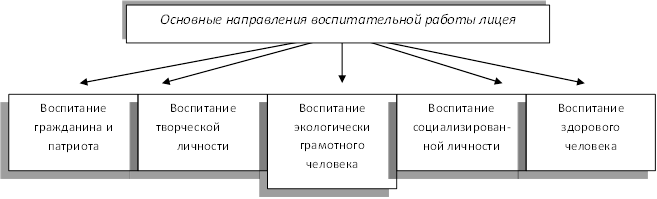 Функциональные пространства:•	Создание нормативно-правовых, организационно-управленческих условий•	Организация взаимодействия служб сопровождения по вопросам воспитания•	Методическое обеспечение развития воспитательной системы лицея.•	Мониторинг результативности воспитания.•	Информационно-методическое обеспечение воспитательного процесса.•	Реализация воспитательных целей и задач•	Обработка модели воспитательной системы•	Обеспечение включенности субъектов воспитания (дети, родители, педагоги) в деятельность по реализации программ•	Обеспечение социально-педагогического сопровождения воспитания и развития личностиКадровое обеспечение воспитательной деятельности в МБОУ «Лицей №120 г. Челябинска»Штатное расписание соответствует требованиям документации по вопросам воспитания. Все классы обеспечены классными руководителями.В МБОУ «Лицей №120 г. Челябинска» созданы:банк данных о классных руководителях;банк данных о педагогах дополнительного образования;банк данных о педагогах, курирующих вопросы воспитания.Категории специалистов:администрация - 5учитель ОБЖ – 1социальный педагог –1педагог-психолог – 1учителя физической культуры – 3педагоги дополнительного образования – 3Уровень квалификации специалистов по вопросам воспитания соответствует курируемым вопросам и достаточен для реализации планов и программ воспитательной работы и дополнительного образования.Краткое содержание воспитательной работы по направлениям, в том числе организация психолого-консультационной и профилактической работы.Воспитательная деятельность МБОУ «Лицей № 120 г. Челябинска» осуществляется по следующим направлениям:1.  Гражданско-патриотическое2.  Нравственное и духовное воспитание3.  Воспитание положительного отношения к труду и творчеству4.  Интеллектуальное воспитание5.  Здоровьесберегающее воспитание6.  Социокультурное и медиакультурное воспитание7.  Культуротворческое и эстетическое воспитание8.  Правовое воспитание и культура безопасности9.   Воспитание семейных ценностей10. Формирование коммуникативной культуры11. Экологическое воспитаниеВоспитательная работа с классом реализуется через планы воспитательной работы классного руководителя по данным направлениям.	Классные руководители осуществляют воспитательную деятельность через:индивидуальную работу с учащимися;взаимодействие с администрацией, специалистами служб сопровождения, с учителями-предметниками;через организацию работы с родителями учащихся. Классные руководители в рамках реализации воспитательной деятельности создают:летопись класса;методическую копилку;портфолио семьи;портфолио обучающегося.В МБОУ «Лицей №120 г. Челябинска» созданы социальный паспорт лицея, социальный паспорт каждого класса.Работа с родителями учащихся:•	общешкольный родительский комитет;•	родительские собрания;•	консультативная служба для родителей;•	участие в педагогических советах, семинарах;•	социальное партнерство;•	организация экскурсий, вернисажей;•	организация утренников, праздников и коллективных творческих делТрадиционные праздники лицеяДень знаний (1-11 классы);Праздник «День учителя» (1-11 классы);Профессиональное шоу (10-11 классы);  Акция «Дети — детям» (1-11 класс);Декада «Помним» (10, 11  классы);Церемония  «Последний звонок» (11 классы).КТД «Минута славы» (10,11 классы);Праздник новогодний серпантин (10-11 классы);  КТД «Юный защитник отечества» (10, 11  классы);Акция «Георгиевская ленточка» (10, 11  классы);Декада «До призывника» (10, 11  классы);Уроки Мужества (10, 11  классы);Экскурсия в музей ЧТЗ (10, 11  классы);;Участие в рамках  календаря массовых мероприятий (10, 11  классы);Органы самоуправления обучающихся (советы, клубы, объединения и т.д.)	В МБОУ «Лицей № 120 г. Челябинска» выстроена система школьного самоуправления обучающихся, создана структура и модель ученического самоуправления, действует положение о школе «Лидер», положение о совете президентов классов, план деятельности школы «Лидер».	В данных документах отражены:решение проблемы воспитания социально  активной личности подростков;организация культурно - досуговой занятости обучающихся;формирование культурных норм;организация жизни в коллективе.	Цель деятельности школы «Лидер» - реализация права всех участников образовательного процесса на участие в управлении делами лицея с максимальным использованием возможностей административного ресурса и игровых технологий.	Задачи школы «Лидер»:  создание нового стиля взаимоотношений между педагогами и обучающимися, стиля совместной, взаиморазвивающей интеллектуальной творческой деятельности;поддержка и развитие инициативы обучающихся в жизни лицея;выявление интересов обучающихся, которые могут быть реализованы в условиях лицея в последующий период;защита прав обучающихся; приобретение практических навыков жизни в гражданском обществе в ходе организации политической, правовой, экономической и других видов социально значимой деятельности.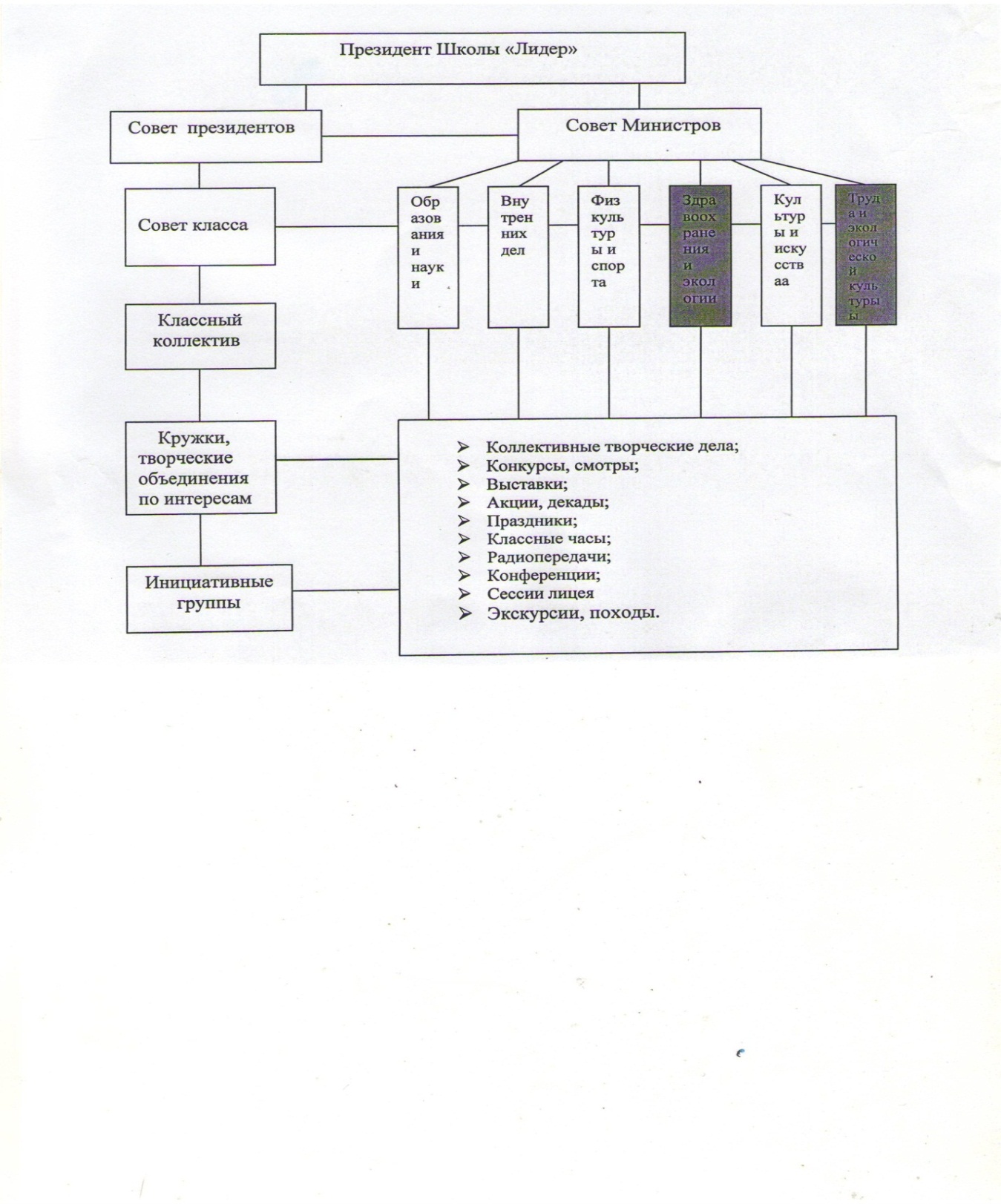 Спектр социальных функций обучающихся в рамках системы школьного самоуправления очень широк. В рамках этого вида деятельности обучающиеся должны иметь возможность:• участвовать в принятии решений Управляющего совета школы;• решать вопросы, связанные с самообслуживанием, поддержанием порядка,дисциплины, дежурства и работы в школе;• контролировать выполнение обучающимися основных прав и обязанностей;• защищать права обучающихся на всех уровнях управления школой.Деятельность общественных организаций и органов ученического самоуправления в школе создаёт условия для реализации обучающимися собственных социальных инициатив.Характеристика образовательных потребностей родителейСоциальная среда рассматривается нами как один из ресурсов, определяющий образовательные потребности детей и родителей. Школа находится в микрорайоне, жилой фонд которого представлен преимущественно домами старой застройки и частным сектором.Большинство семей имеют одного-два ребенка.Образовательные запросы родителей включают в себя:получение учениками качественных знаний;сохранение и улучшение здоровья детей;занятость свободного времени детей;защиту детей от вредных привычек и правонарушений;подготовку к поступлению в ВУЗы.Среди наших родителей постоянно увеличивается доля тех, кто заинтересован в развитии:способностей детей;самостоятельности, мышления ребенка;ответственности за результаты своего учебного труда;конкурентоспособности, успешности;коммуникативных качеств личности;культуры общения в поликультурном пространстве, межнациональном общении;основ здорового образа жизни;гражданской и личной активности ребенка;толерантности;способности к адаптации в разных жизненных условиях.Приоритетными направлениями в воспитательной работе лицея являются гражданско-правовое и духовно – нравственное воспитание личности.Нравственный портрет идеально воспитанного выпускника школы:Добрый, не причиняющий зла живому.Честный и справедливый.Любящий и заботливый.Трудолюбивый и настойчивый.Творящий и оберегающий красоту мира;Стремящийся к знаниям и критично мыслящий.Смелый и решительный.Свободолюбивый и ответственный.Самостоятельный и законопослушный;Чувствующий свою связь со своим народом, страной, культурой.Бережно относящийся к слову, к своим речевым поступкам.Патриотичный (готовый поступиться своими интересами ради «своих» - класса, школы, города, России), патриот своей школы.Толерантный (уважающий других, не похожих на него).Способный к сознательному выбору профессии и своего жизненного пути.Основные направления и ценностные основы воспитания и социализации обучающихсяЗадачи воспитания и социализации обучающихся на уровне среднего общего образования классифицированы по направлениям, каждое из которых, будучи тесно связанным с другими, раскрывает одну из существенных сторон духовно-нравственного развития личности гражданина России.Каждое из этих направлений основано на определённой системе базовых национальных ценностей и должно обеспечивать их усвоение обучающимися:• воспитание гражданственности, патриотизма, уважения к правам, свободам иобязанностям человека• воспитание социальной ответственности и компетентности• воспитание нравственных чувств, убеждений, этического сознания• воспитание экологической культуры, культуры здорового и безопасного образа жизни• воспитание трудолюбия, сознательного, творческого отношения к образованию, труду и жизни, подготовка к сознательному выбору профессии• воспитание ценностного отношения к прекрасному, формирование основ эстетической культуры — эстетическое воспитание.Профессиональная ориентация школьников на уровне среднего общего образования является одной из основных образовательных задач общеобразовательного учреждения и одним из ключевых результатов освоения основной образовательной программы среднего  общего образования.Основные мероприятия профессиональной деятельности лицея.Вовлечение учащихся в исследовательскую деятельность по изучению склонностей и возможностей с целью профориентации.Проведение школьных предметных олимпиад.Участие в дистанционных конкурсах муниципальных, региональных и всероссийских предметных олимпиадахОрганизация тематических классных часов, праздников «Мир профессий».Организация и проведение экскурсий на предприятия, где работают родители.Оформление стенда «В мире профессий»Встречи с представителями ВУЗов, ССУЗовРодительские собрания по профориентации учащихсяБеседы о профессияхТематические занятия (тренинги).В лицее функционирует служба сопровождения, главной целью которой является создание условий для гармоничного развития детей и подростков в процессе обучения.Основными направлениями деятельности службы сопровождения являются: Помощь семье в проблемах, связанных с воспитанием, учебой ребенка. Выявления запросов, потребностей детей и разработка мер помощи конкретным учащимся. Помощь ребенку в устранении причин, негативно влияющих на его успеваемость и посещение. Привлечение детей, родителей, общественности к организации и проведению социально-педагогических мероприятий, акций. Распознавание, диагностирование и разрешение конфликтов, проблем, трудных жизненных ситуаций, затрагивающих интересы ребенка, на ранних стадиях развития с целью предотвращения серьезных последствий. Индивидуальное и групповое консультирование детей, родителей, педагогов по вопросам разрешения проблемных ситуаций, конфликтов и т. п. На службу сопровождения ложится ответственность за психолого-педагогическую диагностику способностей, возможностей учащихся, с последующим определением уровня образовательных программ, которые учащийся может реально освоить.Профилактика правонарушений среди несовершеннолетних включает лектории, профилактические беседы, индивидуальную работу с учащимися и их родителями, рейды, лектории для родителей по программе «Родительского всеобуча»,  родительские собрания, радиопередачи и заседания Совета профилактики. Все учащиеся лицея обучаются.Благодаря  профилактической работе на протяжении  последних лет наблюдается тенденция к уменьшению количества учащихся, состоящих на педагогическом учете.,  Учебный план среднего общего образованияУчебный план МБОУ  «Лицей № 120 г. Челябинска» разработан в соответствии с: Законом Российской Федерации от 29.12.2012г. № 273-ФЗ «Об образовании в Российской Федерации»;Приказом Министерства образования и науки РФ от 05.03.2004г. № 1089 «Об утверждении Федерального компонента государственного образовательного стандарта начального общего, основного общего и среднего (полного) общего образования»;Приказом Минобрнауки России от 07.06.2017 № 506 "О внесении изменений в федеральный компонент государственных образовательных стандартов начального общего, основного общего и среднего (полного) общего образования, утвержденный приказом Министерства образования Российской Федерации от 5 марта 2004 г. N 1089"Приказом  Минобрнауки России от 09.06.2011 года № 1994 «О внесении изменений в федеральный базисный учебный план и примерные учебные планы для образовательных учреждений Российской Федерации, реализующих программы общего образования, утвержденные приказом Министерства образования Российской Федерации от 9 марта . № 1312»; СанПиН, 2.4.2.2821-10 «Санитарно - эпидемиологические требования к условиям и организации обучения в общеобразовательных учреждениях» (Постановление Главного государственного санитарного врача РФ от 20.12.2010 №189); Постановления главного санитарного врача РФ от 24.11.2015 № 81 «О внесении изменений № 3 в СанПиН 2.4.2.2821-10 «Санитарно-эпидемиологические требования к условиям и организации обучения в общеобразовательных учреждениях»;Приказом Министерства образования и науки Челябинской области от 1.07.2004 № 02-678 «Об утверждении областного базисного учебного плана образовательных учреждений»;Приказом Министерства образования и науки Челябинской области  № 01/1839 от 30.05.2014 «О внесении изменений в областной базисный учебный план для образовательных организаций Челябинской области, реализующих программы основного общего и среднего общего образования»;Письмом Министерства образования и науки Челябинской области от 28.06.2018 № 1213/6651 «О преподавании учебных предметов образовательных программ начального, основного и среднего общего образования в 2018-2019 учебном году».Письмом Министерства образования и науки Челябинской области от 04.06.2019 № 1213/5886 «О преподавании учебных предметов образовательных программ начального, основного и среднего общего образования в 2019-2020 учебном году».	В   учебном плане лицея определены состав образовательных областей и предметов, объем учебной нагрузки по ним, последовательность изучения образовательных областей и учебных предметов  в соответствии с областным базисным учебным планом, разработан вариативный (школьный)   компонент, который используется с учетом интересов и возможностей учащихся, проявляемых при усвоении образовательных областей, учебных предметов инвариантной части учебного плана, а также для удовлетворения образовательных потребностей учащихся в профильной и профессиональной подготовке.  Учебный план МБОУ «Лицей № 120 г. Челябинска» позволяет сохранить единство образовательного пространства обеспечивает  реализацию общих целей и задач образовательного процесса в лицее; направлен на создание оптимальных условий для развития индивидуальных способностей ребенка через личностно-ориентированный подход в организации образовательного процесса и выстраивание системы гражданского и технологического образования, проведение экспериментальной работы в образовательной области “Технология”, реализацию профильного обучения, развитие системы работы по освоению учащимися рабочих специальностей и получения квалификации: портной 2,3  разряда. 	 Учебный план разработан на основании:-   анализа результативности образовательного процесса;-   анализа результатов промежуточной аттестации;-   анализа результатов государственной итоговой аттестации;- анализа запроса на образовательные услуги родителей (законных представителей) обучающихся.2. Цели и задачи образовательного процесса на 2019/2020 учебный год.	Цель: Создание оптимальных условий для развития познавательных и творческих способностей личности, ее успешной адаптации в современной социокультурной среде.Задачи:Обеспечить непрерывность и преемственность образования на всех уровнях обучения;   дифференциацию и индивидуализацию образования, обеспечивающих результативное развитие ключевых компетенций обучающихся.Совершенствовать систему гражданского и технологического образования в лицее как одного из условий повышения социальной мобильности личности.Создать условия для развития способности старшеклассников к самоопределению, для их образования в соответствии с интересами и намерениями в отношении продолжения образования;Установить равный доступ к полноценному образованию разным категориям обучающихся, расширить возможности их социализации.Обеспечить обучение с использованием информационных технологий для решения задач подготовки обучающихся на профильном уровне.Обеспечить преемственность между общим образованием, профессиональным обучением, средним и высшим профессиональным образованием, в том числе эффективно подготовить выпускников к освоению программ высшего профессионального образования через изучение отдельных учебных предметов на углубленном уровне.Обеспечить соблюдение и совершенствование здоровьесберегающих условий для всех участников образовательного процесса.Совершенствовать модель воспитательной деятельности, ориентированной на целенаправленную социализацию личности.3. Специфика организации образовательного процесса в соответствии с Уставом лицея.	3.1 Уровни образования:- начальное общее образование – 4 года (1-4 классы)- основное общее образование - 5 лет (5-9 класс);- среднее общее образование - 2 года (10-11 класс) (10, 11 - профильное обучение).	Режим функционирования:- лицей работает по графику шестидневной рабочей недели с одним выходным днем в 2 смены, в 10-11 классах  6-дневная неделя; - продолжительность академического часа  - 45 минут- продолжительность учебного года в  10-11 – 35 недель.	Учебный год для 10-11 классов делится на два полугодия.	Продолжительность каникул – не менее 30 календарных дней в течение учебного года, летом не менее 8 календарных недель.3.2. Уровневая и профильная дифференциация в процессе обучения. 	Среднее общее образование (10-11 классы):организовано обучение учащихся 10–11 кл. в профильных индустриально-технологических классах.3.3. Деление классов на группы при изучении отдельных предметов- 10-11 классы – информатика и ИКТ, технология, иностранный язык.4. Характеристика структуры учебного плана лицея.	Содержание образования в лицее направлено на формирование общей культуры личности обучающихся, развитие функциональной грамотности, ключевых компетенций учащихся, их адаптации к жизни в обществе, создание основы для осознанного выбора и освоения профессии с учетом запросов социума, воспитание гражданственности, патриотизма, трудолюбия, уважения к правам и свободам человека, любви к окружающей природе, Родине, семье.Учебный план среднего общего образования является одним из основных механизмов, обеспечивающих достижение обучающимися результатов освоения образовательной программы среднего общего образования в соответствии с требованиями ФК ГОС.Учебный план предусматривает возможность введения учебных курсов, обеспечивающих образовательные потребности и интересы обучающихся, интеграцию содержания образовательной программы с программой профессионального обучения по профессии рабочего «Портной».Структура школьного учебного плана лицея по образовательным областямСреднее общее образование		Среднее общее образование обеспечивает развитие устойчивых познавательных интересов и творческих способностей обучающихся, формирование навыков самостоятельной учебной деятельности на основе профилизации обучения, обеспечивает функциональную грамотность и социальную адаптацию учащихся, содействует их общественному и гражданскому самоопределению. В 10-11 классах организуется обучение в профильных  индустриально-технологических классах на базе общеобразовательной подготовки с учетом потребностей, склонностей, способностей и познавательных интересов учащихся. Учебный план лицея в 10-11 классах разработан на основе анализа образовательных потребностей учащихся, материально-технического обеспечения, кадрового потенциала и  результатов многолетней экспериментальной работы в образовательной области «Технология" с учетом нормативов учебного времени, установленных действующими санитарно-эпидемиологическими правилами и нормативами.	В соответствии с областным базисным учебным планом учебный план 10-х и 11-х  индустриально-технологических классов содержит базовые общеобразовательные учебные предметы федерального компонента, направленные на завершение общеобразовательной подготовки обучающихся, предметы, изучающиеся на профильном уровне и компонент образовательного учреждения. Базовый уровень федерального компонента государственного образовательного стандарта учебных предметов ориентирован на формирование общей культуры и в большей степени связан с мировоззренческими, воспитательными и развивающими задачами общего образования, задачами социализации.Профильный уровень выбирается исходя из личных склонностей, потребностей учащегося и ориентирован на его подготовку к последующему профессиональному образованию или профессиональной деятельности.Федеральный компонент государственного образовательного стандарта среднего общего образования реализуется по следующим учебным предметам: Русский язык, Литература, Иностранный язык, Математика, Информатика и ИКТ, История, Обществознание, Экономика, Право, География, Биология, Физика, Химия, Естествознание, Мировая художественная культура, Технология, Основы безопасности жизнедеятельности, Физическая культураОбязательными для изучения на базовом уровне являются следующие учебные предметы: Русский язык, Литература, Иностранный язык, Математика, История, Физическая культура, Обществознание (включая экономику и право), Физика, Астрономия, Химия, Биология.1. Образовательная область «Филология» представлена предметами «Русский язык», «Литература», «Иностранный язык». Из часов, отведенных на компонент образовательного учреждения, один час выделяется на увеличение количества часов, отведенных на преподавание русского языка с целью качественной подготовки учащихся к сдаче экзамена по русскому языку в форме ЕГЭ и один час выделяется на увеличение количества часов, отведенных на преподавание литературы в связи с введением итогового сочинения как условие допуска к государственной итоговой аттестации по образовательным программам среднего общего образования. Национально-региональный компонент реализуется в курсе русского языка введением модуля «Русская словесность», в курсе литературы - введением модуля «Литература России. Южный Урал».Предмет «Английский язык» образовательной области «Филология» изучается на базовом уровне2. Образовательная область «Математика» в 10-11 классах представлена учебными предметами «Математика», «Информатика и ИКТ». В 10-11 классах учебный план предполагает изучение предмета «Математика» как интегрированный, состоящий из двух разделов «Алгебра и начала математического анализа» и «Геометрия». Из часов, отведенных на компонент образовательного учреждения, один час выделяется на увеличение количества часов, отведенных на преподавание математики с целью реализации в полном объеме программы по математике, позволяющих подготовить учащихся к сдаче экзамена по математике в форме ЕГЭ.3. Образовательная область «Обществознание» представлена предметами «История», «Обществознание», «Экономика», «Право», «География». Образовательная область «Обществознание» включает в себя изучение предметов исторического и обществоведческого циклов, которые обогащают представления учащихся по основным содержательным линиям обществоведческого образования, особенно акцентируя внимание на этико-правовых знаниях. Учебный предмет  «Экономика» изучается как самостоятельный предмет на профильном уровне в 10-х и 11-х  индустриально-технологических классах.Учебный предмет «Право» изучается в 11-х индустриально-технологических классах в объеме  35 учебных часов. 4. Образовательная область «Естествознание» представлена предметами «Физика», «Астрономия», «Химия», «Биология». Учебная нагрузка по этим предметам позволяет обеспечить овладение учащимися программным материалом. Из часов, отведенных на компонент образовательного учреждения, 1.5 часа в 10 классе и 1 час в 11 классе выделены на увеличение количества часов, отведенных на преподавание физики с целью обеспечения дополнительной подготовки к сдаче ЕГЭ, а также в соответствии с социальным заказом. В соответствии с Приказом МОиН РФ от 07.06.2017 № 506 в учебный план введен учебный предмет «Астрономия». Изучение данного предмета осуществляется с 10 класса (второе полугодие) и будет продолжено в 11 классе (первое полугодие).5. В образовательную область «Физическая культура» входят два учебных предмета: «Физическая культура» и «Основы безопасности жизнедеятельности» (ОБЖ). Учебный предмет   «Основы безопасности жизнедеятельности» является обязательным предметом и изучается на базовом уровне в 10,11 классах. Программа предмета рассчитана на 110 учебных часов, из них 35 часов отводится на учебные сборы в 10 классе.6. Образовательная область «Технология» представлена учебным предметом «Технология». Структурообразующим звеном школьного учебного плана является технологическое образование.Целью технологического образования в лицее  является создание оптимальных условий для творческого и активного приобретения учащимися технологических знаний, умений и навыков, развитие индивидуальных способностей ребенка для формирования технологической культуры, которая выражается в готовности к осознанной преобразовательной деятельности.Технологическое образование позволяет решить комплекс задач: формирование знаний о мире труда и профессий, технике и технологических процессах в материальной и нематериальной сферах; развитие профессионально важных качеств личности, способностей; осознание учащимися необходимости быстро осваивать новые виды труда; воспитание потребности в труде, самостоятельности, инициативности, предприимчивости, готовности принимать решения в нестандартных ситуациях.Технологическое образование в школе осуществляется на основе культурологического подхода и является реальным средством гуманизации образования.В 10-х  и 11-х индустриально-технологических классах предмет «Технология» изучается на профильном уровне в соответствии с технологическим профилем лицея по направлениям:10а, 10б классы - Сфера сервиса. Индивидуальный пошив одежды (4 ч), Сфера промышленного производства. Компьютерное моделирование и индустриальные технологии (4 ч), Сфера телекоммуникаций и информационных технологий. Информационные технологии (4 часа).11а, 11б классы - Сфера сервиса. Индивидуальный пошив одежды (4 ч), Сфера промышленного производства. Компьютерное моделирование и индустриальные технологии (4 ч), Сфера телекоммуникаций и информационных технологий. Информационные технологии (4 часа).По направлению Сфера сервиса. Индивидуальный пошив одежды организуется профессиональное обучение (по выбору отдельных учащихся) в связи с востребованностью профессии «Портной» на региональном рынке труда и запросами обучающихся и их родителей (законных представителей), а также наличием в лицее кадровых и материально-технических условий.Программа профессионального обучения по профессии рабочего «Портной» интегрирована в учебный план профильных классов, в которых, одним из предметов, изучаемых на профильном уровне, является Технология (тематическое содержание специальной технологической подготовки задается квалификационной характеристикой, представленной в Едином квалификационном справочнике работ и профессий рабочих и служащих (ЕТКС)) и предложен соответствующий элективный курс «Технология изготовления женской легкой одежды», который позволяет отработать практические умения и навыки.Для учащихся 10 классов, обучающихся по программе профессионального обучения по профессии рабочего «Портной», предусматривается профессиональная практика в летний период в течение 20 дней на добровольной основе на базе Лицея.Компонент образовательного учреждения, обеспечивающий индивидуальные запросы учащихся, составляет: в 10, 11 индустриально-технологическом классах – 2 часа, За счет часов компонента образовательного учреждения организуются элективные курсы:«Технология изготовления женской легкой одежды»- (2 часа) – 10, 11 классы;«Экономика и право» (1 ч.) - 11 класс «Основы предпринимательской деятельности» (1 ч.)  - 10 класс «Алгебра плюс: элементарная алгебра с точки зрения высшей математики» (1ч) – 10, 11 классы-      «Основы русской словесности» (От слова к словесности) (1ч.) – 10, 11 классы-      «Основы органической химии» (1 час) – 10 класс-      «Основы общей химии» (1 час) – 11 класс	При проведении занятий по иностранному языку, технологии, информатике и ИКТ осуществляется деление классов на две группы. Для изучения элективных курсов предусмотрено деление 2-х классов на большее количество групп. Учебная нагрузка каждого учащегося 10,11 класса составляет 37 часов. Из них 35 часов отводятся на обеспечение базового и профильного уровня, 2 часа отводится на элективные курсы по выбору.	Учебные планы 10-11 классов рассчитаны на 6-дневную учебную неделю.	5.Организация промежуточной и итоговой аттестации.Освоение образовательных программ по предметам учебного плана, согласно ст.58 ФЗ РФ от 29.12.2012г. № 273-ФЗ «Об образовании в Российской Федерации», сопровождается промежуточной аттестацией обучающихся, проводимой в форме и в порядке, установленном Положением о проведении   текущего контроля   и промежуточной аттестации обучающихся МБОУ «Лицей № 120 г. Челябинска».Промежуточная аттестация проводится в конце учебного года в соответствии с Положением о текущем контроле и промежуточной аттестации в МБОУ «Лицей № 120 г. Челябинска»  с целью определения качества освоения обучающимися отдельной части образовательной программы основного общего и среднего общего образования, за исключением выпускников, для которых проводится государственная итоговая аттестация.Формами поведения годовой промежуточной аттестации в 10 классах являются: годовые контрольные работы по предметам: русский язык (тестирование в формате ЕГЭ), математика (тестирование в формате ЕГЭ), экономика (тест), технология (защита проекта). По  остальным предметам учебного плана промежуточная аттестация выставляется по среднему баллу за два полугодия.В 11 классах по всем предметам учебного плана промежуточная аттестация выставляется по среднему баллу за два полугодия.Для обучающихся, реализующих наряду с образовательной программой программу профессионального обучения, в 11 классе проводится промежуточная аттестация в форме тестирования по программе Технология. Направление: «Сфера сервиса. Индивидуальный пошив одежды» (профильный уровень).Итоговая аттестация  в 11  классах  проводится в  соответствии со ст.59 ФЗ РФ от 29.12.2012г. № 273-ФЗ «Об образовании в Российской Федерации», Положением о государственной итоговой аттестации выпускников 11 классов в сроки, установленные  Министерством просвещения на данный учебный год.Учебный план МБОУ «Лицей № 120 г. Челябинска»на 2019-2020 учебный год10а, б классы (1 полугодие)Индустриально-технологический  профиль Примечание: шестидневная учебная неделя.Учебный план составлен на основе областного базисного учебного плана общеобразовательных учреждений Челябинской области (приказ Министерства и науки Челябинской от 30 мая 2014 г. № 01/1839Учебный план МБОУ «Лицей № 120 г. Челябинска»на 2019-2020 учебный год10а, б классы (2 полугодие)Индустриально-технологический  профиль Примечание: шестидневная учебная неделяУчебный план составлен на основе областного базисного учебного плана общеобразовательных учреждений Челябинской области (приказ Министерства и науки Челябинской от 30 мая 2014 г. № 01/1839Учебный план МБОУ «Лицей № 120 г. Челябинска»на 2019-2020 учебный год11а, б класс (1 полугодие)Индустриально-технологический  профиль	Примечание: шестидневная учебная неделя.Учебный план составлен на основе областного базисного учебного плана общеобразовательных учреждений Челябинской области (приказ Министерства и науки Челябинской от 30 мая 2014 г. № 01/1839) Учебный план МБОУ «Лицей № 120 г. Челябинска»на 2019-2020 учебный год11а, б класс (2 полугодие)Индустриально-технологический  профиль	Примечание: шестидневная учебная неделя.Учебный план составлен на основе областного базисного учебного плана общеобразовательных учреждений Челябинской области (приказ Министерства и науки Челябинской от 30 мая 2014 г. № 01/1839) Регламентирование образовательного процесса на учебный годв 10-ых - 11-ых классах на полугодия:Календарный  учебный графикМБОУ «Лицей № 120 г. Челябинска» на  2018-2019 учебный годКалендарный  учебный графикМБОУ «Лицей № 120 г. Челябинска» на  2019-2020 учебный годКалендарный  учебный графикМБОУ «Лицей № 120 г. Челябинска» на  2020-2021 учебный годДля учащихся 10 класс, обучающихся по программе профессионального обучения по профессии «Портной»,  предусматривается профессиональная практика в летний период в течение 20 дней на добровольной основе.Регламентирование образовательного процесса на деньсменность:МБОУ «Лицей № 120 г. Челябинска» работает в  две смены;распределение параллелей классов по сменам
обучаются: в первую смену 10-е, 11-е классы;продолжительность урока: 10-11 классы - 45 минут;Режим учебных занятий:Первая  смена (10, 11 классы)Кадровые условияВ лицее  работает  49 учителя, из них на уровне среднего общего образования - 18  Стаж работы педагогов, преподающих предметы на уровне среднего общего образования    Повышение квалификации педагогических работников  проводится в соответствии с перспективным графиком курсовой подготовки.Педагоги лицея ведут активную работу по обобщению и распространению педагогического  опыта в печатных изданиях, на различных заседаниях, семинарах, конференциях, проводят мастер-классы.Финансовые обеспечение реализации основной образовательной программыФинансовое обеспечение задания учредителя по реализации образовательной программы  осуществляется на основе нормативного подушевого финансирования. Введение нормативного подушевого финансирования определяет механизм  формирования расходов и доведения средств на реализацию государственных гарантий прав граждан на получение общедоступного и бесплатного образования.Региональный расчетный подушевой норматив- это минимально допустимый объем финансовых средств, необходимых для реализации образовательных программ в учреждениях данного региона в расчете на одного обучающегося в год, определяемый  по ступеням общего образования.Региональный расчетный подушевой норматив покрывает следующие расходы на год:-оплату труда работников учреждения с учетом районных коэффициентов к заработной плате, а также отчисления в фонды;-расходы, непосредственно связанные с обеспечением образовательного процесса (приобретение учебно-наглядных пособий, технических средств обучения, расходных материалов, канцелярских товаров, оплату услуг связи в части расходов, связанных с подключением к информационной сети Интернет и платой за пользование этой сетью);- иные хозяйственные нужды и другие расходы, связанные с обеспечением образовательного процесса (обучение, повышение квалификации педагогического и административно-управленческого персонала и др.), за исключением расходов на содержание зданий, коммунальных расходов, осуществляемых из местных бюджетов.Реализация образовательной программы осуществляется за счет бюджетного финансирования, добровольных и целевых пожертвований.Расчет субсидий на финансовое обеспечение образовательных услуг ведется на основании муниципального задания образовательной организации, которое утверждается на финансовый год.Субсидии предоставляются Учредителем на основании Соглашения о порядке и условиях предоставления субсидии на финансовое обеспечение выполнения муниципального задания; на иные цели, не связанные с финансовым обеспечением выполнения муниципального задания. Виды субсидий: - на возмещение нормативных затрат на оказание муниципальных услуг в соответствии с муниципальным заданием Учредителя (на предоставление общедоступного и бесплатного начального общего, основного общего, среднего общего образования по основным общеобразовательным программам);- на возмещение нормативных затрат на оказание муниципальных услуг (выполнение работ) физическим и юридическим лицам в рамках муниципального задания (на содержание недвижимого имущества, закрепленного за Учреждением, на приобретение такого имущества, на уплату налогов);- на обеспечение продуктами питания детей из малообеспеченных семей и детей с нарушением здоровья, обучающихся в муниципальных образовательных учреждениях;Материально-технические условияАнализ материально-технической базы лицея свидетельствует о соответствии требованиям в части: - обеспечения образовательной деятельности оснащенным зданием, сооружениями, помещениями и территориями, - обеспечения образовательной деятельности помещениями для медицинского обслуживания и питания. - обеспечения образовательного процесса оборудованными учебными кабинетами, объектами для проведения практических занятий, объектами физической культуры и спорта. Здание лицея оборудовано наружным освещением, территория лицея оборудована подъездными путями, ограждением. Здание лицея оснащено современными системами жизнеобеспечения: централизованным горячим отоплением; вентиляцией; узлом учета и регулирования тепловой энергии; горячей и холодной водой; системой противопожарной сигнализации и оповещения людей о пожаре; системой охранной сигнализации; «тревожной» кнопкой вызова вневедомственной охраны; локальной компьютерной сетью; подключение к сети Интернет. Характеристика материально-технической базы лицея  представлена следующими показателями:Кабинетный фондИнформационно-образовательная среда лицея включает: комплекс информационных образовательных ресурсов, в том числе цифровые образовательные ресурсы, совокупность технологических средств информационных и коммуникационных технологий: компьютеры, иное ИКТ-оборудование, коммуникационные каналы, систему современных педагогических технологий, обеспечивающих обучение в современной информационно-образовательной среде. Техническое обеспечениеСозданные в МБОУ «Лицей № 120 г. Челябинска» материально-технические условия реализации образовательной программы соответствуют новым санитарно-эпидемиологическим требованиям к условиям и организации обучения в общеобразовательных учреждениях (СанПиН 2.4.2.2821-10), требованиям пожарной и электробезопасности, охраны труда и обеспечивают необходимые для организации образовательного процесса санитарно-бытовые и социально-бытовые условия, способствуют созданию комфортного и безопасного образовательного пространства.  Информационно-методические условияДанные об обеспеченности учебной литературой:Учебная литература для 10-11 классов соответствует требованиям федерального компонента государственного образовательного стандарта среднего общего образования  и Федеральному перечню учебников. Учащиеся 10-11 классов обеспечены учебниками на 100 %.Преподавание учебных предметов ведется по завершенным линиям учебников, соблюдается принцип преемственности между уровнями образования.Библиотека лицея занимает изолированное приспособленное помещение – кабинет площадью 46,4 кв.м. В библиотеке выделены две функциональные зоны: читальный зал и абонемент. Библиотека оборудована столами для читателей (7), письменным столом для библиотекаря (1), стульями (16), шкафами для книг и периодической печати. Книгохранилище для учебников расположено в отдельном помещении, оборудовано стеллажами. Из технических средств библиотека оснащена компьютерами, принтером,  ксероксом, сканером.Основными направлениями деятельности библиотеки являются:содействие педагогическому коллективу в развитии и воспитании учащихся;обеспечение учебного и воспитательного процесса всеми доступными формами и методами библиотечного и информационного обслуживания;привитие любви к книге и воспитание культуры чтения, бережного отношения к печатным изданиям;привлечение большего числа учащихся к систематическому чтению с целью успешного изучения учебных предметов, развития речи и мышления, познавательных интересов и способностей.повышение качества информационно-библиотечных и библиографических услуг;формирование интереса к физической культуре и здоровому образу жизни;оказание помощи в выборе будущей профессии;формирование экологической культуры школьников.		Книжный фонд библиотеки составляет более 23000 экз. В том числе,  основной фонд (художественная, справочная, методическая литература) -  13000 экз.; фонд учебной литературы – более 10000 экз. Формирование фонда библиотеки происходит в соответствии с информационными потребностями участников образовательного процесса. 	Фонд учебников находится в книгохранилище, учебные пособия собраны по классам с 1-го по 11-й. Психолого-педагогические условия реализации образовательной программы обеспечивают:преемственность содержания и форм организации образовательного процесса при реализации образовательных программ основного общего и среднего общего образования , что выражается в преемственности программ, используемых образовательных технологий, форм и методов организации образовательного процесса;учёт специфики возрастного и психофизического развития обучающихся, в том числе особенностей подросткового и юношеского возраста; формирование и развитие психолого-педагогической компетентности обучающихся, педагогических и  административных работников, родителей  (законных представителей) через родительские лектории;вариативность направлений психолого-педагогического сопровождения участников образовательного процесса (сохранение и укрепление психического здоровья обучающихся, формирование ценности здоровья и безопасного образа жизни, развитие экологической культуры);дифференциацию и индивидуализацию обучения; мониторинг возможностей и способностей обучающихся; выявление и поддержку одарённых детей, детей с особыми образовательными потребностями; психолого-педагогическую поддержку участников олимпиадного движения;обеспечение осознанного и ответственного выбора дальнейшей профессиональной сферы деятельности; формирование коммуникативных навыков в разновозрастной среде и среде сверстников;поддержку детско-юношеских объединений, ученического самоуправления. КлассУчебники и учебные пособия для учащихсяМетодические материалыОценочные материалыРусский языкРусский языкРусский языкРусский язык10Власенков А.И. Русский язык и литература. Русский язык. 10-11 классы: учеб. для общеобразоват. организаций: базовый уровень/ А.И. Власенков, Л.М.Рыбченкова .-М.: Просвещение, 2016Власенков А. И. Русский язык и литература. Русский язык. Поурочные разра ботки. 10—11 классы : пособие для учителей общеобразоват. организаций / А. И. Власенков, Л. М. Рыбченкова, И. Г. Добротина. — М. : Просвещение, 2015. ЕГЭ. Русский язык: типовые экзаменационные варианты: 36 вариантов / под ред. И.П. Цыбулько – М.: Издательство «Национальное образование, 201911Власенков А.И. Русский язык и литература. Русский язык. 10-11 классы: учеб. для общеобразоват. организаций: базовый уровень/ А.И. Власенков, Л.М.Рыбченкова .-М.: Просвещение, 2016Власенков А. И. Русский язык и литература. Русский язык. Поурочные разра ботки. 10—11 классы : пособие для учителей общеобразоват. организаций / А. И. Власенков, Л. М. Рыбченкова, И. Г. Добротина. — М. : Просве- щение, 2015. ЕГЭ. Русский язык: типовые экзаменационные варианты: 36 вариантов / под ред. И.П. Цыбулько – М.: Издательство «Национальное образование, 2019ЛитератураЛитератураЛитератураЛитература10Русский язык и литература. Литература. 10 класс. Базовый уровень: учебник/Т.Ф.Курдюмова, Е.Н.Колокольцев, О.Б.Марьина и др.; под ред. Т.Ф.Курдюмовой.-М.: Дрофа, 2018Литература России. Южный Урал : хрестоматия : 10–11 кл. : учеб. пособие / сост.: Т. Н. Крохалева, Т. В. Соловьева, Л. И. Стрелец. – 2-е изд., испр. – Челябинск: Взгляд, 2004.Методическое пособие к учебникам под ред. Т.Ф.Курдюмовой «Русский язык и литература. Литература. Базовый уровень».10-11 класс/ Т.Ф.Курдюмова, С.А. Леонов, О.Б.Марьина и др.; под ред. Т.Ф.Курдюмовой.-М.: Дрофа, 2015Беляева Н.В Литература.                                 Проверочные работы. 10-11  классы: пособие для учителей общеобразоват. учреждений – М.: Просвещение, 2010               11Русский язык и литература. Литература. 11 класс. В 2-х частях. Базовый уровень: учебник/Т.Ф.Курдюмова, Е.Н.Колокольцев, О.Б.Марьина и др.; под ред. Т.Ф.Курдюмовой.-М.: Дрофа, 2018. Литература России. Южный Урал : хрестоматия : 10–11 кл. : учеб. пособие / сост.: Т. Н. Крохалева, Т. В. Соловьева, Л. И. Стрелец. – 2-е изд., испр. – Челябинск: Взгляд, 2004Методическое пособие к учебникам под ред. Т.Ф.Курдюмовой «Русский язык и литература. Литература. Базовый уровень».10-11 класс/ Т.Ф.Курдюмова, С.А. Леонов, О.Б.Марьина и др.; под ред. Т.Ф.Курдюмовой.-М.: Дрофа, 2015Беляева Н.В Литература.                                 Проверочные работы. 10-11  классы: пособие для учителей общеобразоват. учреждений – М.: Просвещение, 2010               Иностранный язык. Английский языкИностранный язык. Английский языкИностранный язык. Английский языкИностранный язык. Английский язык10Английский язык. 10 класс: учебник для общеобразовательных организаций: базовый уровень/ [О.В. Афанасьева, Д.Дули, И.В. Михеева и др.] – М.: Express Publishing: Просвещение, 2018.Ваулина Ю. Е., Д. Дули, Подоляко О. Е., В. Эванс. Английский язык. Английский язык. 10 класс. Книга для учителя . [Электронный ресурс] // Группа компаний «Просвещение». URL: https://www.prosv.ru/assistance/umk/english-spotlight.htmlВаулина Ю. Е., Д. Дули, Подоляко О. Е., В. Эванс. Английский язык. Английский в фокусе. 10 класс. Контрольные задания, М.:Просвещение, 2019
11Английский язык. 11 класс: учебник для общеобразовательных организаций: базовый уровень/ [О.В. Афанасьева, Д.Дули, И.В. Михеева и др.] – М.: Express Publishing: Просвещение, 2016.Ваулина Ю. Е., Д. Дули, Подоляко О. Е., В. Эванс. Английский язык. Английский язык. 11 класс. Книга для учителя . [Электронный ресурс] // Группа компаний «Просвещение». URL: https://www.prosv.ru/assistance/umk/english-spotlight.htmlВаулина Ю. Е., Д. Дули, Подоляко О. Е., В. Эванс. Английский язык. Английский в фокусе. 11 класс. Контрольные задания, М.: Просвещение, 2019ИсторияИсторияИсторияИстория10Всеобщая история: 10 класс: базовый и углубленный уровень: учебник/ О.Ю.Климов, В.А.Земляницин, В.В.Носков и др.: под общ ред. В.С.Мясникова. – М.: Вентана-Граф, 2019Павленко Н.И., Андреев И.Л., Ляшенко Л.М. История России с древнейших времен до конца XIX в. 10 класс (базовый уровень)/ под редакцией Киселева А.Ф., Павленко Н.И. – М.: Дрофа, 2013Л.В.Искровская Проектирование учебного курса. Всеобщая история. 10  класс. Методическое пособие. – М.: Вентана-Граф, 2017

Журавлева О.Н., Андреевская Т.П., Искровская Л.В., Шевченко С.В. История. 10-11 классы. Программа с  CD-диском. – М.: Вентага-Граф, 2017Методическое пособие к линииучебников «История. История России».Базовый уровень. 10—11 классыавторов Н. И. Павленко, И. Л. Андреева,Л. М. Ляшенко, А. Ф. Киселева,В. П. Попова(http://дрофа.рф/metod /2151650.pdf)История Урала XI – XVIII в.: Методическое пособие для учителя. 10-11 классы. - Челябинск, 2001Требования к уровню подготовки выпускников / Федеральный компонент государственного стандарта общего образования. Часть II. Среднее (полное) образование/ МО РФ. - М. 2004Артасов  И.А. ЕГЭ-2019:  История: 30 тренировочных вариантов экзаменационныхработ для подготовки к единому государственномуэкзамену / И.А. Артасов, О.Н. Мельникова. — Москва :Издательство ACT, 2019Артасов И.А. История: Большой сборник тематических заданий дляподготовки к единому государственному экзамену /И.А. Артасов, О.Н. Мельникова. — Москва: ИздательствоАСТ, 201911Пленков О.Ю. Всеобщая история; 11 класс: базовый и углубленный уровни: учебник / О.Ю.Пленков, Т.П.Андреевская, С.В.шевченко: под общ. ред. В.С.Мяясникова. – М.: Вентана-Граф, 2019Павленко Н.И., Андреев И.Л., Ляшенко Л.М. История России с древнейших времен до конца XIX в. 10 класс (базовый уровень)/ под редакцией Киселева А.Ф., Павленко Н.И. – М.: Дрофа, 2013Киселев А.Ф. История: История России.  Базовый уровень.  11 кл.:  учебник  /А.Ф.Киселев, В.П.Попов. – М.: Дрофа, 2014В.Искровская Проектирование учебного курса. Всеобщая история. 10  класс. Методическое пособие. – М.: Вентана-Граф, 2017Журавлева О.Н., Андреевская Т.П., Искровская Л.В., Шевченко С.В. История. 10-11 классы. Программа с  CD-диском. – М.: Вентага-Граф, 2017
 Методическое пособие к линииучебников «История. История России».Базовый уровень. 10—11 классыавторов Н. И. Павленко, И. Л. Андреева,Л. М. Ляшенко, А. Ф. Киселева,В. П. Попова(http://дрофа.рф/metod /2151650.pdf)Требования к уровню подготовки выпускников / Федеральный компонент государственного стандарта общего образования. Часть II. Среднее (полное) образование/ МО РФ. - М. 2004Артасов  И.А. ЕГЭ-2019:  История: 30 тренировочных вариантов экзаменационныхработ для подготовки к ЕГЭ / И.А. Артасов, О.Н. Мельникова. — Москва:Издательство ACT, 2019Артасов И.А. История: Большой сборник тематических заданий для подготовки к единому государственному экзамену /И.А. Артасов, О.Н. Мельникова. — Москва: ИздательствоАСТ, 2019ОбществознаниеОбществознаниеОбществознаниеОбществознание10Обществознание. 10 класс: учебник для  общеобразовательных учреждений: базовый уровень / под ред. Л.Н.Боголюбова. – М.: Просвещение, 2018Боголюбов Л.Н.Обществознание: 10 кл.: базовый уровень: поурочные разработки – М.:Просвещение, 2017Требования к уровню подготовки выпускников/ Федеральный компонент государственного стандарта общего образования. Часть II. Среднее (полное) образование/МО РФ – М, 2004ЕГЭ-2019. Обществознание: типовые экзаменационные варианты: 10 вариантов / О.А.Котова, Т.Е.Лискова. – М.: Национальное образование. 201911Обществознание. 11 класс: учебник для  общеобразовательных учреждений: базовый уровень / под ред. Л.Н.Боголюбова. – М.: Просвещение, 2017Боголюбов Л.Н. Обществознание: 11 кл.: поурочные разработки    пособие для учителя. – М.: Просвещение, 2017Требования к уровню подготовки выпускников/ Федеральный компонент государственного стандарта общего образования. Часть II. Среднее (полное) образование/МО РФ – М, 2004ЕГЭ-2019. Обществознание: типовые экзаменационные варианты: 10 вариантов / О.А. Котова, Т.Е.Лискова. – М.: Национальное образование. 2019ЭкономикаЭкономикаЭкономикаЭкономика10Экономика. Основы экономической теории: Учебник для 10-11 кл. общеобразоват. учрежд.  Профильный уровень образования / Под ред. С.И.Иванова. В 2-х книгах. - М.: Вита - Пресс, 2019Преподавание курса “Основы экономической теории” (под. ред. Иванова С.И.). Пособие для учителя 10-11 классов. - М.: Вита-Пресс, 2004Михеева С.А. Методическое пособие к учебнику «Экономика. Основы экономической теории». Для 10-11 классов. Углубленный уровень. - М.: ВИТА-ПРЕСС, 2017"Экономика. 10-11 класс. Часть 1. Углубленный уровень. Методическое пособие для учителя (CD)"Требования к уровню подготовки выпускников/ Федеральный компонент государственного стандарта общего образования. Часть II. Среднее (полное) образование/МО РФ – М. 2004 Практикум по экономике: Уч. пособие для  10-11 кл. общеобразоват. учрежд. Профильный уровень образования. /   Под ред. С.И.Иванова. - М.: Вита - Пресс, 2013Мицкевич А.А. Сборник заданий по экономике с решениями: пособие для преподавателей экономики. – В 3 –х книгах. Кн.1. Задачник по микроэкономике с решениями. _ М.: Вита-Пресс, 200411Экономика. Основы экономической теории: Учебник для 10-11 кл. общеобразоват. учрежд.  Профильный уровень образования / Под ред. С.И.Иванова. В 2-х книгах. - М.: Вита - Пресс, 2019Преподавание курса “Основы экономической теории” (под. ред. Иванова С.И.). Пособие для учителя 10-11 классов. - М.: Вита-Пресс, 2004Михеева С.А. Методическое пособие к учебнику «Экономика. Основы экономической теории». Для 10-11 классов. Углубленный уровень. - М.: ВИТА-ПРЕСС, 2017"Экономика. 10-11 класс. Часть 1. Углубленный уровень. Методическое пособие для учителя (CD)"Требования к уровню подготовки выпускников/ Федеральный компонент государственного стандарта общего образования. Часть II. Среднее (полное) образование/МО РФ – М. 2004 Практикум по экономике: Уч. пособие для  10-11 кл. общеобразоват. учрежд. Профильный уровень образования. /   Под ред. С.И.Иванова. - М.: Вита - Пресс, 2013Мицкевич А.А. Сборник заданий по экономике с решениями: пособие для преподавателей экономики. – В 3 –х книгах. Кн.1. Задачник по микроэкономике с решениями. _ М.: Вита-Пресс, 2004ГеографияГеографияГеографияГеография10Максаковский В. П.География. Экономическая и социальная география мира. 10-11 класс: учеб. для общеобразоват. учреждений /В. П. Максаковский. - М.: Просвещение, 2018Жижина Е.А., Никитина Н.А. Поурочные разработки по географии. 10 класс. – М.: ВАКО, 2017.Курашева, Е.М. Экономическая и социальная география мира: 10 класс: в схемах и таблицах / Е.М. Курашева. – М.: Издательство «Экзамен», 2011Баранчиков, Е.В. Тесты по географии: 10 класс: к учебнику В.П. Максаковского «География. Экономическая и социальная география мира. 10 класс» / Е.В. Баранчиков. – М.: Издательство «Экзамен», 2011. Контрольно-измерительные материалы. География. 10 класс / Сост. Е.А. Жижина. – 2-е изд., перераб. – М.: ВАКО, 2017. Бургасова Н.Е. География. 10-11 класс. Программно-диагностический материал по курсу: [учебное пособие] / Н.Е. Бургасова, С.В. Банников, С.А. Горохов, Р.В. Дмитриев. – Москва: Интеллект-Центр, 2013.11Максаковский В. П.География. Экономическая и социальная география мира. 10-11 класс: учеб. для общеобразоват. учреждений /В. П. Максаковский. - М.: Просвещение, 2018Жижина Е.А., Никитина Н.А. Поурочные разработки по географии. 10 класс. – М.: ВАКО, 2017.Курашева, Е.М. Экономическая и социальная география мира: 10 класс: в схемах и таблицах / Е.М. Курашева. – М.: Издательство «Экзамен», 2011Баранчиков, Е.В. Тесты по географии: 10 класс: к учебнику В.П. Максаковского «География. Экономическая и социальная география мира. 10 класс» / Е.В. Баранчиков. – М.: Издательство «Экзамен», 2011. Контрольно-измерительные материалы. География. 10 класс / Сост. Е.А. Жижина. – 2-е изд., перераб. – М.: ВАКО, 2017. Бургасова Н.Е. География. 10-11 класс. Программно-диагностический материал по курсу: [учебное пособие] / Н.Е. Бургасова, С.В. Банников, С.А. Горохов, Р.В. Дмитриев. – Москва: Интеллект-Центр, 2013МатематикаМатематикаМатематикаМатематика10Математика: алгебра и начала математического анализа, геометрия. Алгебра и начала математического анализа. 10 класс:  учеб.  для общеобразоват. организаций:  базовый и углуб. уровни / [С.М. Никольский, М.К.Потапов, Н.Н. Решетников, А.В. Шевкин]. – М.: Прсвещение, 2019Геометрия, 10-11: учеб. для   общеобразоват. учреждений: базовый и профил.уровни  /  [Л.С. Атанасян, В.Ф. Бутузов, С.Б. Кадомцев и др.]. - М.: Просвещение, 2016Алгебра и начала математического анализ:. 10 кл.:  базовый и профил. уровни : кн. для учителя / М.К.Потапов, А.В. Шевкин. – М.: Просвещение, 2008Изучение геометрии в 10-11 классе: метод. рекомендации к учеб. / С.М. Саакян, В.Ф. Бутузов. – М.: Просвещение, 2010 Алгебра и начала математического анализа. Дидактические материалы. 10 класс : пособие для общеобразоват. учреждений : базовый и углубл. уровни / М.К. Потапов, Ф.В Шевкин. – М. : Просвещение, 2014Алгебра и начала математического анализа. Тематические тесты.            10 класс. : базовый и углубл. уровни / Ю.В. Шепелева. – М. : Просвещение, 2012Дидактические материалы по геометрии 10 класс./Б.Г. Зив. - М.: Просвещение, 2013ЕГЭ: 3000 задач с ответами по математике. Все задания группы В / А.Л. Семенов и др.; под ред. А.Л. Семенова, И.В. Ященко. – М.: Издательство «Экзамен», 2014ЕГЭ: 1000 задач с ответами и решениями по математике. Все задания группы С «Закрытый сегмент» / И.Н. Сергеев, В.С. Панферов. – М.: Издательство «Экзамен», 201411Математика: алгебра и начала математического анализа, геометрия. Алгебра и начала математического анализа. 11 класс:  учеб.  для общеобразоват. организаций:  базовый и углуб. уровни / [С.М. Никольский, М.К.Потапов, Н.Н. Решетников, А.В. Шевкин]. – М.: Просвещение, 2019Геометрия, 10-11: учеб. для   общеобразоват. учреждений: базовый и профил. уровни /  [Л.С. Атанасян, В.Ф. Бутузов, С.Б. Кадомцев и др.]. - М.: Просвещение, 2016Алгебра и начала математического анализ:. 11 кл.:  базовый и профил. уровни: кн. для учителя / М.К.Потапов, А.В. Шевкин. – М.: Просвещение, 2008Изучение геометрии в 10-11 классе: метод. рекомендации к учеб. /С.М. Саакян, В.Ф. Бутузов. – М.: Просвещение, 2010г.Алгебра и начала математического анализа. Дидактические материалы. 11 класс : пособие для общеобразоват. учреждений : базовый и углубл. уровни / М.К. Потапов, Ф.В Шевкин. – М. : Просвещение, 2014Дидактические материалы по геометрии 11 класс /Б.Г. Зив – М.: Просвещение, 2011г.ИнформатикаИнформатикаИнформатикаИнформатика10Семакин И.Г.Информатика. Базовый уровень: учебник для 10 класса / И.Г. Семакин, Е.К. Хеннер , Т.Ю. Шеина. – М.: БИНОМ. Лаборатория знаний, 2018Информатика. 10–11 классы. Базовый уровень : методическое пособие / И . Г. Семакин. — М. : БИНОМ. Лаборатория знаний, 2016.Информатика и ИКТ. Задачник-практикум: в 2 т. Т. 1 / Л.А. Залогова  [и др.]; под ред. И.Г. Семакина, Е.К. Хеннера. – М.: БИНОМ. Лаборатория знаний, 2013.Информатика и ИКТ. Задачник-практикум: в 2 т. Т. 2 / Л.А. Залогова  [и др.]; под ред. И.Г. Семакина, Е.К. Хеннера. – М.: БИНОМ. Лаборатория знаний, 201311Информатика. Базовый уровень: учебник для 11 класса / И.Г. Семакин, Е.К. Хеннере, Т.Ю. Шеина. – 3-е изд. – М.: БИНОМ. Лаборатория знаний, 2018Информатика. 10–11 классы. Базовый уровень : методическое пособие / И . Г. Семакин. — М. : БИНОМ. Лаборатория знаний, 2016.Информатика и ИКТ. Задачник-практикум: в 2 т. Т. 1 / Л.А. Залогова  [и др.]; под ред. И.Г. Семакина, Е.К. Хеннера. – М.: БИНОМ. Лаборатория знаний, 2013.Информатика и ИКТ. Задачник-практикум: в 2 т. Т. 2 / Л.А. Залогова  [и др.]; под ред. И.Г. Семакина, Е.К. Хеннера. – М.: БИНОМ. Лаборатория знаний, 2013ФизикаФизикаФизикаФизика10Физика. 10 класс: учеб. для общеобразовательных организаций: базовый уровень/ Г.Я. Мякишев, Б.Б. Буховцев, Н.Н.  Стоцкий; под редакцией Н.А. Парфентьевой – М: Просвещение, 2018Физика: 10-11кл. : поурочное планирование: пособие для учителей общеобразовательных организаций/ В.Ф. Шилов. – М.: Просвещение, 2013Физика. 10 класс: дидактические материалы/ Марон А.Е., Марон Е.А. – М.: Дрофа, 200611Физика. 11 учеб.  класс: учебник для общеобразовательных организаций: базовый уровень/ Г.Я. Мякишев, Б.Б. Буховцев, В.М. Чаругин; под редакцией Н.А. Парфентьевой – М.: Просвещение, 2018Физика: 10-11кл. : поурочное планирование: пособие для учителей общеобразовательных Физика. 11 класс: дидактические материалы/ Марон А.Е., Марон Е.А. – М.: Дрофа, 2004организаций/ В.Ф. Шилов. – М.: Просвещение, 2013Физика. 11 класс: дидактические материалы/ Марон А.Е., Марон Е.А. – М.: Дрофа, 2004БиологияБиологияБиологияБиология10Каменский, А.А. Общая биология. 10-11 кл.: учеб. для общеобразоват учреждений / А.А. Каменский, Е.А. Криксунов, В.В. Пасечник– М.: Дрофа, 2018. Методическое пособие «Биология. 10 класс. Базовый уровень» (авторы А. А. Каменский, Н. Ю. Сарычева, С. Н. Исакова)https://rosuchebnik.ru/material/biologiya-bazovyy-uroven-10-klass-metodicheskoe-posobie/Пасечник В.В. Биология. Общая биология 10-11 кл.: тематическое и поурочное пла-нирование / В.В. Пасечник, Г.Г. Швецов . – М.: Дрофа, 2010.Каменский А.А. ЕГЭ 2019. Биология. Эксперт в ЕГЭ/А.А. Каменский, Н.А. Соколова, А.С. Маклакова, Н. Ю. Сарычева. – М.: Издательство «Экзамен». 2019.  Котелевская Я.В. ЕГЭ Биология. 25 лучших вариантов от «Просвещения»: уч. пособие для общеобр. организаций – М.: Просвещение, 2019.Мазяркина Т.В. ЕГЭ 2019.  Биология. 14 вариантов. Типовые тестовые задания от разработчиков ЕГЭ/Т.В. Мазяркина. С.В. Первак. - М.: Издательство «Экзамен». 2019.  11Каменский, А.А. Биология. Общая биология. 10-11 кл.: учеб. для общеобразоват учреждений / А.А. Каменский, Е.А. Криксунов, В.В. Пасечник– М.: Дрофа, 2018.Методическое пособие к изданному в соответствии с ФГОС учебнику А. А. Каменского, Е. А. Криксунова, В. В. Пасечника «Биология. Общая биология. 10—11 классы. Базовый уровень».https://rosuchebnik.ru/material/obshchaya-biologiya-bazovyy-uroven-10-11-klass-metodicheskoe-posobie/Пасечник В.В. Биология. Общая биология 10-11 кл.: тематическое и поурочное пла-нирование / В.В. Пасечник, Г.Г. Швецов . – М.: Дрофа, 2010.Каменский А.А. ЕГЭ 2019. Биология. Эксперт в ЕГЭ/А.А. Каменский, Н.А. Соколова, А.С. Маклакова, Н. Ю. Сарычева. – М.: Издательство «Экзамен». 2019.  Котелевская Я.В. ЕГЭ Биология. 25 лучших вариантов от «Просвещения»: уч. пособие для общеобр. организаций – М.: Просвещение, 2019.Мазяркина Т.В. ЕГЭ 2019.  Биология. 14 вариантов. Типовые тестовые задания от разработчиков ЕГЭ/Т.В. Мазяркина. С.В. Первак. - М.: Издательство «Экзамен». 2019.  ХимияХимияХимияХимия10О.С. Габриелян Химия. 10 класс. Базовый  уровень. – М.: Дрофа, 2019О.С. Габриелян, А.В. Яшукова Химия. 10 класс. Базовый  уровень  Методическое пособие. — М.: Дрофа, 2008О.С. Габриелян, И.Г. Остроумов. Настольная книга учителя. Химия. 10 класс.- М.: "Дрофа", . О. С. Габриелян, Химия. 10 класс. Контрольные и проверочные работы к учебнику О.С. Габриеляна «Химия.10 класс. Базовый уровень»: учебное пособие./ О. С. Габриелян, П.Н. Березкин, А.А. Ушакова  и др.  - М.:  "Дрофа", 20О. С. Габриелян, Химия. 10 класс. Контрольные и проверочные работы к учебнику О.С. Габриеляна «Химия.10 класс. Базовый уровень»: учебное пособие./ О. С. Габриелян, П.Н. Березкин, А.А. Ушакова  и др.  - М.:  "Дрофа", 2015 г11Габриелян О.С. Химия.11 класс. Базовый уровень. - М.: Дрофа, 2018Габриелян O. С., Яшукова А. В. Химия. 11 кл. Базовый  уровень. Методическое пособие. — М.: Дрофа, 20082. О.С. Габриелян, И.Г. Остроумов, С.А. Сладков. Книга для учителя. Химия. Базовый уровень.11 класс. М.: "Дрофа", 2009 год.3. О. С. Габриелян, Химия. 11 класс. Контрольные и проверочные работы к учебнику О.С. Габриеляна «Химия.11 класс. Базовый уровень»: учебное пособие./ О. С. Габриелян, П.Н. Березкин, А.А. Ушакова  и др.  - М.:  "Дрофа", 2015 г О. С. Габриелян, Химия. 11 класс. Контрольные и проверочные работы к учебнику О.С. Габриеляна «Химия.11 класс. Базовый уровень»: учебное пособие./ О. С. Габриелян, П.Н. Березкин, А.А. Ушакова  и др.  - М.:  "Дрофа", 2015 г Рекомендованные материалы для подготовки к ЕГЭ: 1. Д.Ю. Добротин , Н.В. Свириденкова. Методичес-кие рекомендации для учителей, подготовленные на основе анализа типичных ошибок участников ЕГЭ 2018 года. – М.: ФИПИ,2018 г. 2. А.А. Каверина, Ю.Н. Медведев, Г.Н.Молчанова и др. Я сдам ЕГЭ. Химия.  Типовые задания: учебное пособие для общеобразовательных организаций. -  М.: «Просвещение» , 2018-2019 гг.3. А.А. Каверина, Ю.Н. Медведев, Г.Н.Молчанова и др. Я сдам ЕГЭ. Химия.  Курс самоподготовки. Технология решения заданий: учебное пособие для общеобразовательных организаций. -  М.: «Просвещение», 2018-2019 гг.4. Каверина А.А. ЕГЭ. Химия. Высший балл. Самостоятельная подготовка к ЕГЭ/ А.А. Каверина, Д.Ю. Добротин, Ю.Н. Медведев. – М.: «Экзамен», 2017.5. Медведев Ю.Н. ЕГЭ 2019 Химия. Типовые тестовые задания от разработчиков ЕГЭ/Ю.Н. Медведев – М.: «Экзамен», 20196. Медведев Ю.Н. ЕГЭ 2019. Химия. Эксперт в ЕГЭ/Ю.Н. Медведев, А.Э. Антошин, М. А. Рябов. – М.: «Экзамен», 2019.7. Рябов М.А. ЕГЭ. 1000 заданий с ответами и решениями по химии. Все задания части 1 и 2/ М. А. Рябов. – М.: «Экзамен», 2018.8. Яшкин С.Н., Яшкина Е.А. ЕГЭ. Химия. 25 лучших вариантов от «Просвещения»: учебное пособие для общеобразо-вательных организаций. – М.: «Просвещение», 2019.АстрономияАстрономияАстрономияАстрономия10Чаругин В.М. Астрономия. 10–11 классы: учеб. для общеобразоват. организаций: базовый уровень / В.М. Чаругин.—М.: Просвещение, 2018.Астрономия. Методическое пособие: 10–11классы. Базовый уровень: учеб. пособие для учителей общеобразоват. организаций / под ред. В.М. Чаругина.—М.: Просвещение, 2017Угольников О.С. Астрономия. 10-11 классы. Задачник. / О.С. Угольников. — М.: Просвещение, 2017.11Чаругин В.М. Астрономия. 10–11 классы: учеб. для общеобразоват. организаций: базовый уровень / В.М. Чаругин.—М.: Просвещение, 2018.Астрономия. Методическое пособие: 10–11классы. Базовый уровень: учеб. пособие для учителей общеобразоват. организаций / под ред. В.М. Чаругина.—М.: Просвещение, 2017.Угольников О.С. Астрономия. 10-11 классы. Задачник. / О.С. Угольников. — М.: Просвещение, 2017.ПравоПравоПравоПраво11Никитин А.Ф. Право. Базовый и углубленный уровни. 10-11 кл.: учебник / А.Ф.Никитин, Т.Ю.Никитина – М.: Дрофа, 2016Калуцкая Е.К. Право. Базовый и углубленный уровни. 10-11 класс.  Метод. пособие к учебнику А.Ф.Никитина, Т.И.Никитиной. - М.: Дрофа. 2016    Наглядные пособия по теории права. – М.: «СПЕКТР-М», изд-во «Экзамен», 2009Лебедева Р.Н. Методические рекомендации: наглядные пособия по теории права. – М.: «СПЕКТР-М», изд-во «Экзамен», 2009Наглядные пособия по избирательному праву. – М.: «СПЕКТР-М», изд-во «Экзамен», 2009Лебедева Р.Н. Методические рекомендации: наглядные пособия по избирательному праву. – М.: «СПЕКТР-М», изд-во «Экзамен», 2009Требования к уровню подготовки выпускников/ Федеральный компонент государственного стандарта общего образования. Часть II. Среднее (полное) образование/МО РФ – М. 2004ТехнологияТехнологияТехнологияТехнологияСфера сервиса. Индивидуальный пошив одеждыСфера сервиса. Индивидуальный пошив одеждыСфера сервиса. Индивидуальный пошив одеждыСфера сервиса. Индивидуальный пошив одежды10Симоненко В.Д. Технология: базовый уровень: 10-11 классы/ В.Д. Симоненко,  О.П. Очинин, Н.В. Матяш; под ред. В.Д. Симоненко. - М.: Вентана-Граф, 2014Комплект учебных пособий для профессионального обучения:Силаева М.А. Пошив изделий по индивидуальным заказам. – М.: Академия, 2004Труханова А.Т.Основы технологии швейного производства. –М.: Академия, 2002Труханова А.Т. Технология женской и детской легкой одежды. – М.: Академия, 2000Савостицкий Н.А.Материаловедение швейного производства. –М.: Академия, 2002Бердник Т.О. Моделирование и художественное оформление одежды. - Ростов н/Д: Феникс, 2000Ермилова В.В.Моделирование и художественное оформление одежды. – М.: Академия, 2000Сакулин Б.С. и др.Конструирование мужской и женской одежды. –М.: Академия, 2003Ермаков А.С.Оборудование швейных предприятий. – М.: Академия, 2004Матяш Н.В. Технология: 10-11 классы: базовый уровень: методические рекомендации. – М.: Вентана-Граф, 2011.Муравьев Е.М., Симоненко В.Д. Общие основы методики преподавания технологии. – Брянск: НМЦ»Технология», 2000Зуева ФА. Проект как раздел образовательной области «Технология».- Челябинск, 2001Кругликов Г.И. Методика преподавания технологии с практикумом. – М.: Академия, 2002Ставрова О.Б. современный урок технологии с применением компьютера.- М.: Школьная пресса, 2004М.Б.Павлова, Дж. Питт и др. Метод проектов в технологическом образовании школьников / под ред. Сасовой И.А. – М.: Вентана-Граф, 2003.Кожина О.А. Методические рекомендации по оборудованию кабинетов и мастерских обслуживающего труда. – М.: Дрофа, 2003.Научно-методический журнал «Школа и производство»Зуева Ф.А. Работа с одаренными детьми в рамках технологической подготовки (инструментарий оценивания предметных результатов). Учебное пособие. Ч.1. – Челябинск, ЧИППКРО, 2013Сфера телекоммуникаций и информационных технологий. Информационные технологииСфера телекоммуникаций и информационных технологий. Информационные технологииСфера телекоммуникаций и информационных технологий. Информационные технологииСфера телекоммуникаций и информационных технологий. Информационные технологии10 Симоненко В.Д. Технология: профильный уровень: 10-11 классы/ В.Д. Симоненко,  О.П. Очинин, Н.В. Матяш; под ред. Силантьева О. В. - М.: Вентана-Граф, 2014Информатика. УМК для старшей школы [Электронный ресурс] : 10–11 классы. Углубленный уровень. Методическое пособие для учителя О. А. Полежаева, М. С. Цветкова.—Эл. изд.—М. : БИНОМ. Лаборатория знаний, 2016Симоненко В.Д. Технология. Рекомендации по использованию учебников в 10-11 классах. – М.: Вентана-Граф, 2014Журнал «Школа и производство» Информатика. УМК для старшей школы [Электронный ресурс] : 10–11 классы. Углубленный уровень. Методическое пособие для учителя О. А. Полежаева, М. С. Цветкова.—Эл. изд.—М. : БИНОМ. Лаборатория знаний, 2016Информатика. УМК для старшей школы [Электронный ресурс] : 10–11 классы. Углубленный уровень. Методическое пособие для учителя О. А. Полежаева, М. С. Цветкова.—Эл. изд.—М. : БИНОМ. Лаборатория знаний, 2016Сфера промышленного производства. Компьютерное моделирование и индустриальные технологииСфера промышленного производства. Компьютерное моделирование и индустриальные технологииСфера промышленного производства. Компьютерное моделирование и индустриальные технологииСфера промышленного производства. Компьютерное моделирование и индустриальные технологии10 Симоненко В.Д. Технология: базовый уровень: 10-11 классы/ В.Д. Симоненко,  О.П. Очинин, Н.В. Матяш; под ред. В.Д. Симоненко. - М.: Вентана-Граф, 2014Комплект учебных пособий для специальной технологической подготовки:М.А.Бозинсон  Современные системы с ЧПУ и их эксплуатация М. Издательский   центр «Академия» 2012Зуева ФА. Проект как раздел образовательной области «Технология».- Челябинск, 2001Вентана-Граф, 2003.Журнал «Школа и производство» Зуева Ф.А. Работа с одаренными детьми в рамках технологической подготовки (инструментарий оценивания предметных результатов). Учебное пособие. Ч.1. – Челябинск, ЧИППКРО, 2013Сфера сервиса. Индивидуальный пошив одеждыСфера сервиса. Индивидуальный пошив одеждыСфера сервиса. Индивидуальный пошив одеждыСфера сервиса. Индивидуальный пошив одежды11 Симоненко В.Д. Технология: базовый уровень: 10-11 классы/ В.Д. Симоненко,  О.П. Очинин, Н.В. Матяш; под ред. В.Д. Симоненко. - М.: Вентана-Граф, 2014Комплект учебных пособий для специальной технологической подготовки:Силаева М.А. Пошив изделий по индивидуальным заказам. – М.: Академия, 2004Труханова А.Т.Основы технологии швейного производства. –М.: Академия, 2002Труханова А.Т. Технология женской и детской легкой одежды. – М.: Академия, 2000Савостицкий Н.А.Материаловедение швейного производства. –М.: Академия, 2002Бердник Т.О. Моделирование и художественное оформление одежды. - Ростов н/Д: Феникс, 2000Ермилова В.В.Моделирование и художественное оформление одежды. – М.: Академия, 2000Сакулин Б.С. и др.Конструирование мужской и женской одежды. –М.: Академия, 2003Ермаков А.С.Оборудование швейных предприятий. – М.: Академия, 2004Матяш Н.В. Технология: 10-11 классы: базовый уровень: методические рекомендации. – М.: Вентана-Граф, 2011.Муравьев Е.М., Симоненко В.Д. Общие основы методики преподавания технологии. – Брянск: НМЦ»Технология», 2000Зуева ФА. Проект как раздел образовательной области «Технология».- Челябинск, 2001Кругликов Г.И. Методика преподавания технологии с практикумом. – М.: Академия, 2002Ставрова О.Б. современный урок технологии с применением компьютера.- М.: Школьная пресса, 2004М.Б.Павлова, Дж. Питт и др. Метод проектов в технологическом образовании школьников / под ред. Сасовой И.А. – М.: Вентана-Граф, 2003.Кожина О.А. Методические рекомендации по оборудованию кабинетов и мастерских обслуживающего труда. – М.: Дрофа, 2003.Научно-методический журнал «Школа и производство»Зуева Ф.А. Работа с одаренными детьми в рамках технологической подготовки (инструментарий оценивания предметных результатов). Учебное пособие. Ч.1. – Челябинск, ЧИППКРО, 2013Сфера телекоммуникаций и информационных технологий. Информационные технологииСфера телекоммуникаций и информационных технологий. Информационные технологииСфера телекоммуникаций и информационных технологий. Информационные технологииСфера телекоммуникаций и информационных технологий. Информационные технологии11 Симоненко В.Д. Технология: профильный уровень: 10-11 классы/ В.Д. Симоненко,  О.П. Очинин, Н.В. Матяш; под ред. Силантьева О. В. - М.: Вентана-Граф, 2014Информатика. УМК для старшей школы [Электронный ресурс] : 10–11 классы. Углубленный уровень. Методическое пособие для учителя О. А. Полежаева, М. С. Цветкова.—Эл. изд.—М. : БИНОМ. Лаборатория знаний, 2016Симоненко В.Д. Технология. Рекомендации по использованию учебников в 10-11 классах. – М.: Вентана-Граф, 2014Журнал «Школа и производство» Информатика. УМК для старшей школы [Электронный ресурс] : 10–11 классы. Углубленный уровень. Методическое пособие для учителя О. А. Полежаева, М. С. Цветкова.—Эл. изд.—М. : БИНОМ. Лаборатория знаний, 2016Симоненко В.Д. Технология: профильный уровень: 10-11 классы/ В.Д. Симоненко,  О.П. Очинин, Н.В. Матяш; под ред. Силантьева О. В. - М.: Вентана-Граф, 2014Информатика. УМК для старшей школы [Электронный ресурс] : 10–11 классы. Углубленный уровень. Методическое пособие для учителя О. А. Полежаева, М. С. Цветкова.—Эл. изд.—М. : БИНОМ. Лаборатория знаний, 2016Информатика. Углубленный уровень : задачник практикум для 10–11 классов / И. А. Калинин, Н. Н. Самылкина, П. В. Бочаров. — М. : БИНОМ. Лаборатория знаний, 2015. Иванов С.И. Практикум по экономике: учебное пособие для 10-11 кл. Профильный уровень образования/С.И. Иванов, А.Я. Линьков, В.В. Шереметова. /Под ред.С.И. Иванова.– М.: ВИТА-ПРЕСС,2013. Сфера промышленного производства. Компьютерное моделирование и индустриальные технологииСфера промышленного производства. Компьютерное моделирование и индустриальные технологииСфера промышленного производства. Компьютерное моделирование и индустриальные технологииСфера промышленного производства. Компьютерное моделирование и индустриальные технологии11 Симоненко В.Д. Технология: базовый уровень: 10-11 классы/ В.Д. Симоненко,  О.П. Очинин, Н.В. Матяш; под ред. В.Д. Симоненко. - М.: Вентана-Граф, 2014Комплект учебных пособий для специальной технологической подготовки:М.А.Бозинсон  Современные системы с ЧПУ и их эксплуатация. - М. Издательский   центр «Академия»,  2012Зуева ФА. Проект как раздел образовательной области «Технология».- Челябинск, 2001Вентана-Граф, 2003.Журнал «Школа и производство» Зуева Ф.А. Работа с одаренными детьми в рамках технологической подготовки (инструментарий оценивания предметных результатов). Учебное пособие. Ч.1. – Челябинск, ЧИППКРО, 2013Физическая культураФизическая культураФизическая культураФизическая культура10Физическая культура. 10 - 11 классы: учеб. для общеобразоват. организаций/ В.И. Лях – 7-е изд., перераб. и доп. - М.: Просвещение, 2019Методика физического воспитания учащихся 10-11 классов: пособие для учителя/ под редакцией В.И. Ляха - М.:  Просвещение, 2005.Требования к уровню подготовки выпускников/ Федеральный компонент государственного стандарта общего образования. Часть II. Среднее (полное) образование/МО РФ – М. 2004Физическая культура. Тестовый контроль. 10 - 11 классы / В.И. Лях - М.: Просвещение, 201211Физическая культура. 10 - 11 классы: учеб. для общеобразоват. организаций/ В.И. Лях – 7-е изд., перераб. и доп. - М.: Просвещение, 2019Методика физического воспитания учащихся 10-11 классов: пособие для учителя/ под редакцией В.И. Ляха - М.:  Просвещение, 2005.Требования к уровню подготовки выпускников/ Федеральный компонент государственного стандарта общего образования. Часть II. Среднее (полное) образование/МО РФ – М. 2004Физическая культура. Тестовый контроль. 10 - 11 классы / В.И. Лях - М.: Просвещение, 2012Основы безопасности жизнедеятельностиОсновы безопасности жизнедеятельностиОсновы безопасности жизнедеятельностиОсновы безопасности жизнедеятельности10Основы безопасности жизнедеятельности. Базовый уровень.10 класс: учебник/ М.П. Фролов и др.; под ред. Ю.Л. Воробьева. – М.: Дрофа; Астрель, 2019  Экстремизм – идеология и основа терроризма: пособие для учащихся 10-11 кл.. – М.: Просвещение, 2011Методические материалы и документы по курсу  “Основы безопасности жизнедеятельности”. Книга для учителя/ Сост. Смирнов А.Т., Мишин Б.И.; Под общ. ред. Смирнова А.Т. М.: Просвещение, 2004;Основы безопасности жизнедеятельности. Терроризм и безопасность человека 5-11 кл.: учеб-метод. пособие/ В.Н. Латчук, С.К. Миронов. – М.:Дрофа, 2004.Методика проведения практических занятий по основам военной службы. 10-11 классы/ Н.И. Хромов. – М.: Дрофа, 2011Требования к уровню подготовки выпускников/ Федеральный компонент государственного стандарта общего образования. Часть II. Среднее (полное) образование/МО РФ – М. 2004Тесты по основам безопасности жизнедеятельности: 10-11 классы / С.К. Миронов, В.К. Миронов, Т.А. Карташева. – М.: Издательство «Экзамен», 201111Основы безопасности жизнедеятельности. Базовый уровень.11 класс: учебник/ М.П. Фролов и др.; под ред. Ю.Л. Воробьева. – М.: Дрофа; Астрель, 2019  Экстремизм – идеология и основа терроризма: пособие для учащихся 10-11 кл.. – М.: Просвещение, 2011Методические материалы и документы по курсу  “Основы безопасности жизнедеятельности”. Книга для учителя/ Сост. Смирнов А.Т., Мишин Б.И.; Под общ. ред. Смирнова А.Т. М.: Просвещение, 2004;Основы безопасности жизнедеятельности. Терроризм и безопасность человека 5-11 кл.: учеб-метод. пособие/ В.Н. Латчук, С.К. Миронов. – М.:Дрофа, 2004.Методика проведения практических занятий по основам военной службы. 10-11 классы/ Н.И. Хромов. – М.: Дрофа, 2011Требования к уровню подготовки выпускников/ Федеральный компонент государственного стандарта общего образования. Часть II. Среднее (полное) образование/МО РФ – М. 2004Тесты по основам безопасности жизнедеятельности: 10-11 классы / С.К. Миронов, В.К. Миронов, Т.А. Карташева. – М.: Издательство «Экзамен», 2011Элективные курсыЭлективные курсыЭлективные курсыЭлективные курсыОсновы русской словесности. От слова к словесностиОсновы русской словесности. От слова к словесностиОсновы русской словесности. От слова к словесностиОсновы русской словесности. От слова к словесности10-11Горшков А.И. Русская словесность. От слова к словесности. 10-11. Учебное пособие.  – М.: Просвещение, 2004Горшков   А.И. Русская словесность. Методические рекомендации к учебному пособию для 10-11 кл. Кн. Для учителя. – М.:Просвещение, 2006ЕГЭ. Русский язык: типовые экзаменационные варианты: 36 вариантов / под ред. И.П. Цыбулько – М.: Издательство «Национальное образование, 2019Экономика и правоЭкономика и правоЭкономика и правоЭкономика и право11Кашанина Т.В., Кашанин А.В. Право и экономика: Учебное пособие для 10-11 классов. В 2-х книгах/ Российский фонд правовых реформ. – М.: Вита-Пресс, 2005Кашанина Т.В., Кашанин А.В. Право и экономика. Меиодическое пособие для учителя 10-11 кл. / Российский фонд правовых реформ. – М.: Вита-Пресс, 2000Экономика и право. 9 – 11 классы // 1С (цифровые образовательные ресурсыОсновы предпринимательской деятельностиОсновы предпринимательской деятельностиОсновы предпринимательской деятельностиОсновы предпринимательской деятельности10Технология: профессиональный успех: учебник для 10-11 классов \ под редакцией С.Н.Чистяковой. – М.: Просвещение, 2007Технология: твоя профессиональная карьера: дидактические материалы: книга для учителя  \ под редакцией     С.Н.Чистяковой. – М.: Просвещение, 2008Бударина А.В. и др. Основы предпринимательской деятельности: книга для учителя. – М.: Просвещение, 2006Щеглов А.Ф. Обществознание. Экономика/Схемы. Комментарии. Тесты. – М.: Материк-Альфа, 2006Корлюгова Ю.Н. Деловые игры по экономике: Пособие для учителя. – М.: Вита-Пресс, 1998Требования к уровню подготовки выпускников/ Федеральный компонент государственного стандарта общего образования. Часть II. Среднее (полное) образование/МО РФ – М. 2004Щеглов А.Ф. Обществознание. Экономика / Схемы. Комментарии. Тесты. – М.: Материк-Альфа, 2006Акимов Д.В. Задания по экономике: от простых до олимпиадных. Пособие для 10-11 классов общеобразоват. учрежд. – М.: Вита-Пресс, 2008Основы органической химииОсновы органической химииОсновы органической химииОсновы органической химии10Габриелян О.С. Химия. 10 класс. Профильный  уровень: учеб. для общеобразоват. учреждений /  О.С. Габриелян, Ф.Н. Маскаев, С.Ю. Пономарев, В.И. Теренин; под ред.В.И. Теренина. – М.: Дрофа, 2012.Габриелян О.С.  Химия. 10 класс: Настольная книга учителя / О.С. Габриелян, И.Г. Остроумов.- М.: Дрофа, .Габриелян О.С.  Химический эксперимент в школе.10 класс: учебно-метод. пособие / О.С. Габриелян, Л.П. Ватлина - М.: Дрофа, .Габриелян О.С. Органическая химия в тестах, задачах, упражнениях. 10 класс:учеб. пособие для общеобразоват. учреждений/О.С.Габриелян,И.Г.Остроумов, Е.Е.Остроумовв.-М.:Дрофа,2003. -400с.Основы общей химииОсновы общей химииОсновы общей химииОсновы общей химии11Габриелян О.С. Химия. 11 класс. Профильный  уровень: учеб. для общеобразоват. учреждений /  О.С. Габриелян, Г.Г. Лысова. – М.: Дрофа, 2012.Габриелян О.С.  Настольная книга учителя. Химия. 11 класс: в 2 ч. Ч.1 и 2/ О.С. Габриелян, Г.Г. Лысова, А.Г. Введенская.- М.: Дрофа, 2003 г.Габриелян О.С.Общая химия в тестах, задачах, упражнениях.11класс:учеб. пособие для общеобразоват. учреждений/ГабриелянО.С., И.Г.Остроумов, А.Г.Введенсуая. - М.:Дрофа, 2003. -304с.Алгебра плюс: элементарная алгебра с точки зрения высшей математикиАлгебра плюс: элементарная алгебра с точки зрения высшей математикиАлгебра плюс: элементарная алгебра с точки зрения высшей математикиАлгебра плюс: элементарная алгебра с точки зрения высшей математики10-11Математика: алгебра и начала математического анализа, геометрия. Алгебра и начала математического анализа. 10 класс: учеб.  для общеобразоват. организаций: базовый и углуб. уровни / [С.М. Никольский, М.К. Потапов, Н.Н. Решетников, А.В. Шевкин]. – М.: Просвещение, 2019Математика: алгебра и начала математического анализа, геометрия. Алгебра и начала математического анализа. 11 класс: учеб.  для общеобразоват. организаций: базовый и углуб. уровни / [С.М. Никольский, М.К. Потапов, Н.Н. Решетников, А.В. Шевкин]. – М.: Просвещение, 2019Никольский С.М. Алгебра и начала математического анализа. 10-11 класс: пособие для учащихся общеобразоват. учреждений /С.М. Никольский. – М.: Просвещение, 2010 – [Элективные курсы]Земляков А.Н. Программа «Алгебра плюс: элементарная алгебра с точки зрения высшей математики» / Элективные курсы в профильном обучении: Образовательная область: математика / Министерство образования РФ, Национальный Фонд подготовки кадров. – М.: Вита-Пресс, 2004ЕГЭ: 3000 задач с ответами по математике. Все задания группы В / А.Л. Семенов и др.; под ред. А.Л. Семенова, И.В. Ященко. – М.: Издательство «Экзамен», 2014ЕГЭ: 1000 задач с ответами и решениями по математике. Все задания группы С «Закрытый сегмент» / И.Н. Сергеев, В.С. Панферов. – М.: Издательство «Экзамен», 2014ЕГЭ. Математика. Профильный уровень: типовые экзаменационные вариант: 36 вариантов / под ред. И.В. Ященко. – М.: Издательство «Национальное образование», 2018. – (ЕГЭ. ФИПИ – школе).Технология изготовления женской легкой одеждыТехнология изготовления женской легкой одеждыТехнология изготовления женской легкой одеждыТехнология изготовления женской легкой одежды10-11Силаева М.А. Пошив изделий по индивидуальным заказам. -  М.: Академия, 2004 Высоцкая Э.В. Портной. Изготовление женской легкой одежды. - М.: Академия, 2008Иконникова Г.А. Конструирование и технология поясных изделий. – М.: Академия, 2006Матяш Н.В. Технология: 10-11 классы: базовый уровень: методические рекомендации. – М.: Вентана-Граф, 2011.Зуева ФА. Проект как раздел образовательной области «Технология».- Челябинск, 2001Кругликов Г.И. Методика преподавания технологии с практикумом. – М.: Академия, 2002Настольная книга учителя технологии/Составитель АВ Марченко. М.: АСТ: Астрель, 2005гЖурнал «Вестник образования, № 7, 2006Учебные предметыИнвариантная частьВариативная частьВариативная частьВариативная частьВсегоУчебные предметыИнвариантная частьБазовый уровеньПрофильный уровеньКомпонент образовательного учрежденияВсегоРусский язык112Литература314Иностранный язык (англ.)33/3Математика415Информатика и ИКТ11/1История22Обществознание 11Экономика22География11Биология11Физика224Химия11Физическая культура33Основы безопасности жизнедеятельности11Технология44/4/4Всего1776535Обязательная учебная нагрузка35Компонент образовательного учрежденияКомпонент образовательного учрежденияКомпонент образовательного учрежденияКомпонент образовательного учрежденияКомпонент образовательного учрежденияКомпонент образовательного учрежденияЭлективные курсы:Технология изготовления женской легкой одежды2Основы предпринимательской деятельности1Алгебра плюс: элементарная алгебра с точки зрения высшей математики1«Основы русской словесности» (От слова к словесности)1Основы органической химии1Всего на 1 учащегося22Максимально допустимая аудиторная недельная нагрузка (в академических часах)37Учебные предметыИнвариантная частьВариативная частьВариативная частьВариативная частьВсегоУчебные предметыИнвариантная частьБазовый уровеньПрофильный уровеньКомпонент образовательного учрежденияВсегоРусский язык112Литература314Иностранный язык (англ.)33/3Математика415Информатика и ИКТ11/1История22Обществознание 11Экономика22География11Биология11Физика213Астрономия11Химия11Физическая культура33Основы безопасности жизнедеятельности11Технология44/4/4Всего1876435Обязательная учебная нагрузка35Компонент образовательного учрежденияКомпонент образовательного учрежденияКомпонент образовательного учрежденияКомпонент образовательного учрежденияКомпонент образовательного учрежденияКомпонент образовательного учрежденияЭлективные курсы:Технология изготовления женской легкой одежды2Основы предпринимательской деятельности1Алгебра плюс: элементарная алгебра с точки зрения высшей математики1«Основы русской словесности» (От слова к словесности)1Основы органической химии1Всего на 1 учащегося22Максимально допустимая аудиторная недельная нагрузка (в академических часах)37Учебные предметыИнвариантная частьВариативная частьВариативная частьВариативная частьВсегоУчебные предметыИнвариантная частьБазовый уровеньПрофильный уровеньКомпонент образовательного учрежденияВсегоРусский язык112Литература314Иностранный язык (англ.)33/3Математика415Информатика и ИКТ11/1История22Обществознание 11Экономика22География11Право11Биология11Физика22Астрономия11Химия11Физическая культура33Основы безопасности жизнедеятельности11Технология314/4/4Всего1785535Обязательная учебная нагрузка35Компонент образовательного учрежденияКомпонент образовательного учрежденияКомпонент образовательного учрежденияКомпонент образовательного учрежденияКомпонент образовательного учрежденияКомпонент образовательного учрежденияЭлективные курсы:Технология изготовления женской легкой одежды2Алгебра плюс: элементарная алгебра с точки зрения высшей математики1«Основы русской словесности» (От слова к словесности)1Экономика и право1Основы общей химии1Всего на 1 учащегося22Максимально допустимая аудиторная недельная нагрузка (в академических часах)37Учебные предметыИнвариантная частьВариативная частьВариативная частьВариативная частьВсегоУчебные предметыИнвариантная частьБазовый уровеньПрофильный уровеньКомпонент образовательного учрежденияВсегоРусский язык112Литература314Иностранный язык (англ.)33/3Математика415Информатика и ИКТ11/1История22Обществознание 11Экономика22География11Право11Биология11Физика213Химия11Физическая культура33Основы безопасности жизнедеятельности11Технология314/4/4Всего1785535Обязательная учебная нагрузка35Компонент образовательного учрежденияКомпонент образовательного учрежденияКомпонент образовательного учрежденияКомпонент образовательного учрежденияКомпонент образовательного учрежденияКомпонент образовательного учрежденияЭлективные курсы:Технология изготовления женской легкой одежды2Алгебра плюс: элементарная алгебра с точки зрения высшей математики1«Основы русской словесности» (От слова к словесности)1Экономика и право1Основы общей химии1Всего на 1 учащегося22Максимально допустимая аудиторная недельная нагрузка (в академических часах)37КлассПолугодиеДата начала полугодияДата окончания полугодияПро-должи-тель-ностьполугодияСроки  проведения каникулПро-должи-тель-ность каникулСроки проведения промежу-точной аттеста-ции10101.09.1828.12.18904.11.18 -11.11.18810101.09.1828.12.18729.12.18-13.01.191510214.01.1931.05.191024.03.19-30.03.19810214.01.1931.05.1991.06.19-31.08.1992 май                   ИТОГО:                   ИТОГО:                   ИТОГО:                   ИТОГО:3512311101.09.1828.12.18904.11.18 -11.11.18811101.09.1828.12.18729.12.18-13.01.191511214.01.1931.05.191024.03.19-30.03.19811214.01.1931.05.199 май                    ИТОГО:                    ИТОГО:                    ИТОГО:                    ИТОГО:35КлассПолугодиеДата начала полугодияДата окончания полугодияПро-должи-тель-ностьполугодияСроки  проведения каникулПро-должи-тель-ность каникулСроки проведения промежу-точной аттеста-ции10102.09.1928.12.19903.11.19 -10.11.19810102.09.1928.12.19729.12.19-12.01.201510213.01.2031.05.201022.03.20-29.03.20810213.01.2031.05.2091.06.20-31.08.2092 май                   ИТОГО:                   ИТОГО:                   ИТОГО:                   ИТОГО:3512311102.09.1928.12.19903.11.19 -10.11.19811102.09.1928.12.19729.12.19-12.01.201511213.01.2031.05.201022.03.20-29.03.20811213.01.2031.05.209 май                    ИТОГО:                    ИТОГО:                    ИТОГО:                    ИТОГО:35КлассПолугодиеДата начала полугодияДата окончания полугодияПро-должи-тель-ностьполугодияСроки  проведения каникулПро-должи-тель-ность каникулСроки проведения промежу-точной аттеста-ции10101.09. 2028.12.20901.11.20 -08.11.20810101.09. 2028.12.20729.12.20-12.01.211510211.01.2131.05.211021.03.21-28.03.21810211.01.2131.05.2191.06.21-31.08.2192 май                   ИТОГО:                   ИТОГО:                   ИТОГО:                   ИТОГО:3512311101.09.2028.12.20901.11.20 -08.11.20811101.09.2028.12.20729.12.20-12.01.211511211.01.2131.05.211021.03.21-28.03.21811211.01.2131.05.219 май                    ИТОГО:                    ИТОГО:                    ИТОГО:                    ИТОГО:35Начало Режимное мероприятие Окончание 8-00 ч.1-ый урок 8-45 ч.8.45 ч.1 -ая перемена 8-55 ч8-55 ч.2-ой урок 9-40 ч.9-40 ч.2-ая перемена (организация питания) 10-00ч.10-00 ч.3-ий урок 10-45ч.10-45ч.3-ья перемена10-55ч.10-55ч.4-ый урок 11-40ч.11-40ч.4-ая перемена11-50ч.11-50ч5-ый урок 12-35ч.12-35ч.5-ая перемена12.45ч.12.45ч.6-ой урок13.30ч.Всего педагоговОбразованиеОбразованиеКвалификационная категорияКвалификационная категорияКвалификационная категорияВсего педагоговВысшееСреднее специальноеВысшаяПерваяСоответствует занимаемой должности181801332Педагогический стажколичество педагогов% от общего числа педагоговдо 3 лет00%от 3 до 10 лет317%от 10 до 20 лет422%свыше 20 лет1161%№ п/пНаименование учебных помещенийФактически имеется1Кабинет начальных классов82Кабинет русского языка и литературы43Кабинет английского языка44Кабинет математики35Кабинет информатики26Кабинет физики17Кабинет химии18Кабинет биологии19Кабинет истории и обществознания110Кабинет географии111Кабинет ОБЖ112Кабинет музыки 114Спортивный зал115Мастерская по обработке ткани и пищевых продуктов116Мастерская по раскрою ткани, качеству т фелтингу117Мастерская  по обработке текстильных материалов118Мастерская по прототипированию119Мастерская электромонтажных работ 120Мастерская станков с ЧПУ121Слесарно-токарная мастерская1Мастерская по обработке древесины и металла1ПоказательЗначение показателяКоличество компьютеров (всего)85Количество ПК, используемых в учебном процессе72Количество ПК, находящихся в свободном доступе для обучающихся15Количество компьютерных классов/ количество компьютеров2/21Число классов, оборудованных мультимедиа проекторами26Количество интерактивных досок9Наличие подключения к сети ИнтернетимеетсяКоличество терминалов, с которых имеется доступ к сети Интернет65Наличие официального сайта образовательного учреждения в сети Интернет / адрес сайта / периодичность обновления сайта Имеется / http:// licey120. ru / обновление 1 раз в неделюКоличество видеотехнических устройств4Количество аудиотехнических устройств9 Наличие учебно-практического и учебно-лабораторного оборудования (краткая характеристика оснащенности  по предметам: физика, химия, биология, технология, физическая культура, ОБЖ)  Оснащенность учебно-практическим и учебно-лабораторным оборудованием составляет: по физике – 100%; по химии – 100%; по биологии – 100%; по информатике и ИКТ – 100%; по технологии – 100%,; по физической культуре – 100%Уровень общего образованияОбщее количество экземпляров учебной литературы библиотечного фонда(печатные/электронные учебные издания)Потребность1-11 классы11550/100%0%